УТВЕРЖДЕН
президиумом Совета
при Президенте Российской Федерации
по стратегическому развитию
и национальным проектам
(протокол от 24 декабря 2018 г. № 16)ПАСПОРТНационального проекта "Демография”1. Основные положения2Цели, целевые и дополнительные показатели национального проектаздорового образа жизни (тысяч человек)Структура национального проектаЗадачи и результаты национального проекта4.1. Федеральный проект "Финансовая поддержка семей при рождении детей"ребенка или последующих детей, независимо от текущей величины суммарного коэффициента рождаемости в этих регионах№ п/пНаименование задачи, результатаСрок
реализацииОтветственный исполнитель69 тысяч семей, имеющих трех и более детей, получили к концу 2021 года ежемесячную денежную выплату, назначаемую в случае рождения третьего ребенка или последующих детей до достижения ребенком возраста 3 летНе менее 74 тысяч циклов экстракорпорального оплодотворения выполнено семьям, страдающим бесплодием, за счет средств базовой программы обязательного медицинского страхованияВ 2021 году в субъектах Российской Федерации, входящих в состав Дальневосточного федерального округа, реализованы дополнительные меры, направленные на поддержку рождаемости на Дальнем Востоке, включающие в том числе повышение размера единовременной выплаты при рождении первого ребенка, выделение средств семьям при рождении второго ребенка, осуществление выплат при рождении третьего ребенка или последующих детей, независимо от текущей величины суммарного коэффициента рождаемости в этих регионахВ 2021 году обеспечено не менее 2,5 миллионов просмотров телевизионных и радиопрограмм, телевизионных документальных фильмов, Интернет-сайтов, направленных на сохранение семейных ценностей, поддержку материнства и детства15 декабря 2021 г.15 декабря 2021 г.15 декабря 2021 г.15 декабря 2021 г.1.27. В 2021 году тираж периодических печатных изданий, реализовавших проекты, направленные на сохранение семейных ценностей, поддержку материнства и детства, составил не менее 500 тысяч экземпляров15 декабря 2021 г.С.В.Петрова, заместитель Министра труда и социальной защиты Российской ФедерацииТ.В.Яковлева,Первый заместитель Министра здравоохранения Российской ФедерацииС.В.Петрова, заместитель Министра труда и социальной защиты Российской ФедерацииТ.В.НаумоваЗаместитель Руководителя Федерального агентства по печати и массовым коммуникациямТ.В.НаумоваЗаместитель Руководителя Федерального агентства по печати и массовым коммуникациям№
п/пНаименование задачи, результатаСрокОтветственный исполнительреализацииребенка или последующих детей, независимо от текущей величины суммарного коэффициента рождаемости в этих регионах1.34. В 2022 году обеспечено не менее 2,5 миллионов просмотров телевизионных и радиопрограмм, телевизионных документальных фильмов, Интернет-сайтов, направленных на сохранение семейных ценностей, поддержку материнства и детства15 декабря 2022 г.Т.В.НаумоваЗаместитель Руководителя Федерального агентства по печати и массовым коммуникациям1.35. В 2022 году тираж периодических печатных изданий, реализовавших проекты, направленные на сохранение семейных ценностей, поддержку материнства и детства, составил не менее 500 тысяч экземпляров15 декабря 2022 г.Т.В.НаумоваЗаместитель Руководителя Федерального агентства по печати и массовым коммуникациям1.36. Не менее 149 тысяч нуждающихся семей получат к концу 2023 года ежемесячные выплаты в связи с рождением (усыновлением) первого ребенка за счет субвенций из федерального бюджета15 декабря 2023 г.С.В.Петрова, заместитель Министра труда и социальной защиты Российской Федерации1.37.	600 тыс. семей с двумя и более детьми в 2023 году распорядились средствами (частьюсредств) материнского (семейного) капитала15 декабря 2023 г.С.В.Петрова, заместитель Министра труда и социальной защиты Российской Федерации1.38. В 2023 году 3 тысячи ипотечных кредитов (займов) предоставлено кредитными организациями и АО "ДОМ.РФ" семьям, имеющим двух и более детей, по ставке 6 процентов годовых15 декабря 2023 г.А.В.Моисеев, заместитель Министра финансов Российской Федерации№
п/пНаименование задачи, результатаСрокОтветственный исполнительреализации70 тысяч семей, имеющих трех и более детей, получили к концу 2023 года ежемесячную денежную выплату, назначаемую в случае рождения третьего ребенка или последующих детей до достижения ребенком возраста 3 летНе менее 78 тысяч циклов экстракорпорального оплодотворения выполнено семьям, страдающим бесплодием, за счет средств базовой программы обязательного медицинского страхованияВ 2023 году в субъектах Российской Федерации, входящих в состав Дальневосточного федерального округа, реализованы дополнительные меры, направленные на поддержку рождаемости на Дальнем Востоке, включающие в том числе повышение размера единовременной выплаты при рождении первого ребенка, выделение средств семьям при рождении второго ребенка, осуществление выплат при рождении третьего ребенка или последующих детей, независимо от текущей величины суммарного коэффициента рождаемости в этих регионахВ 2023 году обеспечено не менее 2,5 миллионов просмотров телевизионных и радиопрограмм, телевизионных документальных фильмов, Интернет-сайтов, направленных на сохранение семейных ценностей, поддержку материнства и детства15 декабря 2023 г.15 декабря 2023 г.15 декабря 2023 г.15 декабря 2023 г.1.43. В 2023 году тираж периодических печатных изданий, реализовавших проекты, направленные на сохранение семейных ценностей, поддержку материнства и детства, составил не менее 500 тысяч экземпляров15 декабря 2023 г.С.В.Петрова, заместитель Министра труда и социальной защиты Российской ФедерацииТ.В.Яковлева,Первый заместитель Министра здравоохранения Российской ФедерацииС.В.Петрова, заместитель Министра труда и социальной защиты Российской ФедерацииТ.В.НаумоваЗаместитель Руководителя Федерального агентства по печати и массовым коммуникациямТ.В.НаумоваЗаместитель Руководителя Федерального агентства по печати и массовым коммуникациямпечати и массовым коммуникациямФедеральный проект "Содействие занятости женщин -
создание условий дошкольного образования для детей в возрасте до трех лет"Задача: Создание условий для осуществления трудовой деятельности женщин, имеющих детей, включая достижение 100-процентной
доступности (2021 год) дошкольного образования для детей в возрасте до трех летСодействие занятости женщин, воспитывающих детей, в рамках реализации государственной программы "Содействие занятости населения"1.1. Определены методологические подходы и создана нормативно правовая база для реализации в субъектах Российской Федерации мероприятий по созданию условий для осуществления трудовой деятельности женщин, воспитывающих детей дошкольного возраста1.3. Определена приоритетность субъектов Российской Федерации, входящих в состав Дальневосточного федерального округа по реализации региональных программ переобучения и повышения квалификации женщин в период отпуска по уходу за ребенком в возрасте до трех лет1.4. В 2020 году прошли переобучение и повышение квалификации не менее 40 тыс. женщин в период отпуска по уходу за ребенком в возрасте до трех лет во всех субъектах Российской Федерации, в том числе проживающих в Дальневосточном федеральном округе в соответствии с определенным рейтингом приоритетности соответствующих региональных программ Дальневосточного федерального округаЗадача: Создание условий для осуществления трудовой деятельности женщин, имеющих детей, включая достижение 100-процентной
доступности (2021 год) дошкольного образования для детей в возрасте до трех лет2.	Создание в субъектах Российской Федерации дополнительных мест для детей в возрасте до трех лет в организациях и у индивидуальныхпредпринимателей, осуществляющих образовательную деятельность по образовательным программам дошкольного образования, присмотру и
уходутельных программ дошкольного образования и присмотра и ухода за детьми дошкольного возраста в негосударственном секторе дошкольного образования2.13. Организовано в 2021 году повышения квалификации не менее 1 тыс. специалистов управления в сфере образования на уровне субъектов Российской Федерации и муниципальных образований, а также специалистов и руководителей частных организаций и индивидуальных предпринимателей, осуществляющих организацию и обеспечение реализации образовательных программ дошкольного образования и присмотр и уход за детьми дошкольного возраста в негосударственном секторе дошкольного образования с учетом приоритетности региональных программ субъектов Российской Федерации, в том числе входящих в состав Дальневосточного и Северо-Кавказского федеральных округов2.21. Создано в 2024 году не менее 1900 групп дошкольного образования и присмотра и 31 декабря 2024 г. А.В.Николаев, ухода за детьми дошкольного возраста в негосударственном секторе дошкольного	заместительобразования за счет субсидий из федерального бюджета бюджетам субъектов	Министра просвещенияРоссийской Федерации с учетом приоритетности региональных программ субъектов	Российской ФедерацииРоссийской Федерации, в том числе входящих в состав Дальневосточного и СевероКавказского федеральных округовФедеральный проект "Старшее поколение"2.	Создание системы долговременного ухода за гражданами пожилого возраста и инвалидами, как составной части мероприятий,направленных на развитие и поддержание функциональных способностей граждан старшего поколения, включающей
сбалансированные социальное обслуживание и медицинскую помощь на дому, в полустационарной и стационарной
форме с привлечением патронажной службы и сиделок, а также поддержку семейного уходаНе менее 12 субъектов Российской Федерации, нарастающим итогом, в 2019 году	1 марта 2019 г. С.В.Петрова,участвуют в пилотном проекте по созданию системы долговременного ухода за	заместитель Министра труда и№
п/пНаименование задачи, результатаСрок
реализациигражданами пожилого возраста и инвалидами, включающей сбалансированные социальное обслуживание и медицинскую помощь на дому, в полустационарной и стационарной форме с привлечением патронажной службы, а также поддержку семейного ухода (далее - система долговременного ухода)2.6. Не менее 24 субъектов Российской Федерации нарастающим итогом участвуют в пилотном проекте по созданию системы долговременного ухода№
п/п2.7.Наименование задачи, результатаСрок
реализацииОтветственный исполнитель16 процентов лиц старше трудоспособного возраста, признанных нуждающимися в социальном обслуживании, охвачены системой долговременного ухода в 24 пилотных регионах20 ноября 2021 г.С.В.Петрова, заместитель Министра труда и социальной защиты Российской Федерации2.8. В 85 субъектах Российской Федерации внедряется система долговременного ухода1 марта 2022 г.С.В.Петрова, заместитель Министра труда и социальной защиты Российской Федерации	3.Содействие приведению в субъектах Российской Федерации организаций социального обслуживанияв надлежащее состояние, а также ликвидации очередей в нихВ 17 субъектах Российской Федерации в 2019 году за счет средств федерального бюджета софинансируется строительство (реконструкция) объектов капитального строительства стационарных организаций социального обслуживания субъектов Российской Федерации по расходным обязательствам субъектов Российской Федерации, связанным с реализацией государственных программ субъектов Российской Федерации, направленных на обеспечение безопасных и комфортных условий предоставления социальных услуг в сфере социального обслуживанияАктуализированы санитарно-эпидемиологические требования к размещению, устройству, оборудованию, содержанию, санитарно-гигиеническому и противоэпидемическому режиму работы организаций социального обслуживания, отвечающие современным подходам организации предоставления социальных услуг инаправленных на обеспечение безопасных и комфортных условий предоставления социальных услуг в сфере социального обслуживания№
п/пСрок
реализацииОтветственный исполнительФедерации, связанным с реализацией государственных программ субъектов Российской Федерации, направленных на обеспечение безопасных и комфортных условий предоставления социальных услуг в сфере социального обслуживания3.13. Удельный вес негосударственных организаций социального обслуживания, в общем количестве организаций социального обслуживания всех форм собственности увеличился с 13,6 до 15,4 процентов10 декабря 2022 г.С.В.Петрова, заместитель Министра труда и социальной защиты Российской Федерации3.14. Прирост технической готовности объектов капитального строительства стационарных организаций социального обслуживания субъектов Российской Федерации, в которых начато строительство (реконструкция) в 2021 году, и "переходящих" объектов капитального строительства, составляет 61,42%.В стационарных организациях социального обслуживания, обеспечивающих комфортное проживание граждан введено в эксплуатацию 15 объектов, общей площадью 54,836 тыс. кв. м, для размещения 1720 граждан20 января 2023 г.А.В.Вовченко,Первый заместитель Министра труда и социальной защиты Российской Федерации3.15. В 24 субъектах Российской Федерации в 2023 году за счет средств федерального бюджета софинансируется строительство (реконструкция) объектов капитального строительства стационарных организаций социального обслуживания субъектов Российской Федерации по расходным обязательствам субъектов Российской Федерации, связанным с реализацией государственных программ субъектов Российской Федерации, направленных на обеспечение безопасных и комфортных условий предоставления социальных услуг в сфере социального обслуживания1 октября 2023 г.А.В.Вовченко,Первый заместитель Министра труда и социальной защиты Российской Федерации3.16. Удельный вес негосударственных организаций социального обслуживания, в общем количестве организаций социального обслуживания всех форм собственности увеличился с 15,4 до 17,2 процентов10 декабря 2023 г.С.В.Петрова,заместитель Министра труда и социальной защиты Российской Федерации№
п/пСрок
реализацииОтветственный исполнитель3.17. Прирост технической готовности объектов капитального строительства стационарных организаций социального обслуживания субъектов Российской Федерации, в которых начато строительство (реконструкция) в 2022 году, и "переходящих" объектов капитального строительства, составляет 59,83%.В стационарных организациях социального обслуживания, обеспечивающих комфортное проживание граждан введено в эксплуатацию 22 объекта, общей площадью 86,276 тыс. кв. м, для размещения 2520 граждан20 января 2024 г.А.В.Вовченко,Первый заместитель Министра труда и социальной защиты Российской Федерации3.18. В 26 субъектах Российской Федерации в 2024 году за счет средств федерального бюджета софинансируется строительство (реконструкция) объектов капитального строительства стационарных организаций социального обслуживания субъектов Российской Федерации по расходным обязательствам субъектов Российской Федерации, связанным с реализацией государственных программ субъектов Российской Федерации, направленных на обеспечение безопасных и комфортных условий предоставления социальных услуг в сфере социального обслуживания1 октября 2024 г.А.В.Вовченко,Первый заместитель Министра труда и социальной защиты Российской Федерации3.19. Удельный вес негосударственных организаций социального обслуживания, в общем количестве организаций социального обслуживания всех форм собственности увеличился с 17,2 до 19,1 процентов10 декабря 2024 г.С.В.Петрова, заместитель Министра труда и социальной защиты Российской Федерации3.20. Прирост технической готовности объектов капитального строительства стационарных организаций социального обслуживания субъектов Российской Федерации, в которых начато строительство (реконструкция) в 2024 году, и "переходящих" объектов капитального строительства, составляет 100°%.В стационарных организациях социального обслуживания, обеспечивающих комфортное проживание граждан, введено в эксплуатацию 26 объектов, общей площадью 128,428 тыс. кв. м, для размещения 3832 граждан.10 декабря 2024 г.А.В.Вовченко,Первый заместитель Министра труда и социальной защиты Российской ФедерацииФедеральный проект "Укрепление общественного здоровья"Задача: "Формирование системы мотивации граждан к здоровому образу жизни, включая здоровое питание и отказ от вредных привычек"1.	Формирование среды, способствующей ведению гражданами здорового образа жизни, включая здоровое питание (в том числе ликвидациюмикронутриентной недостаточности, сокращение потребления соли и сахара), защиту от табачного дыма, снижение потребления алкоголя.
Развитие инфраструктуры общественного здоровья, повышение обеспеченности кадрами в сфере общественного здоровья1.1Разработаны и приняты нормативные правовые акты и методические документы по вопросам ведения гражданами здорового образа жизни, основанные на рекомендациях Всемирной организации здравоохранения. Разработана новая модель организации и функционирования центров общественного здоровья. На базе центров здоровья и центров медицинской профилактики организованы первичные (межмуниципальные) и региональные центры общественного здоровья1 декабря 2019 г.О.О.Салагай, заместитель Министра здравоохранения Российской Федерации1.2. Не менее 8 субъектов Российской Федерации обеспечили внедрение новой модели организации и функционирования центров общественного здоровья15 декабря 2019 г.О.О.Салагай, заместитель Министра здравоохранения Российской Федерации1.3.Разработаны и приняты законы, другие нормативные правовые акты и методические документы по вопросам здорового питания, включая закрепление понятия здорового, спортивного и иных видов питания, основанные на научных данных и рекомендациях Всемирной организации здравоохранения, Комиссии ФАО/ВОЗ по пищевым стандартам "Кодекс Алиментаруис"1 декабря 2019 г. - А.Ю.Попова15 декабря 2020 г. Руководитель Федеральной службы по надзору в сфере защиты прав потребителей и благополучия человека№
п/пНаименование задачи, результатаСрок
реализацииОтветственный исполнитель1.4. Разработаны и приняты санитарные правила (СП), санитарные правила и нормы (СанПиН), направленные на совершенствование государственного регулирования в области качества пищевой продукции, и стимулирования производства пищевой продукции, отвечающей критериям качества и принципам здорового питания1 декабря 2019 г. - А.Ю.Попова15 декабря 2020 г. Руководитель Федеральной службы по надзору в сфере защиты прав потребителей и благополучия человека1.5.Разработана и внедрена система мониторинга за состоянием питания различных групп населения в регионах, основанная на результатах научных исследований в области нутрициологии, диетологии и эпидемиологии, во взаимосвязи здоровья населения со структурой питания и качеством пищевой продукции1 сентября 2019 г. - А.Ю.Попова15 декабря 2020 г. Руководитель Федеральной службы по надзору в сфере защиты прав потребителей и благополучия человека1.6. Разработаны и внедрены формы статистической отчетности по вопросам здорового питания в регионах1 сентября 2019 г. -15 декабря 2020 г.А.Ю.ПоповаРуководитель Федеральной службы по надзору в сфере защиты прав потребителей и благополучия человека Г.К.Оксенойт,заместитель руководителя Федеральной службы государственной статистики1.7.Не менее 30% населения обеспеченны доступом к отечественным пищевым продуктам, способствующим устранению дефицита микро- и макронутриентов, в том числе усилен лабораторный контроль за показателями качества пищевой продукции и соответствия ее принципам здорового питания15 декабря 2019 г.А.Ю.ПоповаРуководитель Федеральной службы по надзору в сфере защиты прав потребителей и благополучия человеказдравоохранения Российской Федерации№
п/пСрок
реализацииОтветственный исполнитель1.23. Не менее 60% муниципальных образований внедрили муниципальные программы по укреплению общественного здоровья15 декабря 2022 г.О.О.Салагай, заместитель Министра здравоохранения Российской Федерации1.24. Нарастающим итогом не менее 60 субъектов Российской Федерации обеспечили реализацию адресных образовательных и просветительских программ по вопросам здорового питания, которыми охвачено не менее 15 млн. человек15 декабря 2022 г.А.Ю.ПоповаРуководитель Федеральной службы по надзору в сфере защиты прав потребителей и благополучия человека1.25.Нарастающим итогом не менее 50% населения обеспеченны доступом к отечественным пищевым продуктам, способствующим устранению дефицита микро- и макронутриентов, в том числе усилен лабораторный контроль за показателями качества пищевой продукции и соответствия ее принципам здорового питания15 декабря 2022 г.А.Ю.ПоповаРуководитель Федеральной службы по надзору в сфере защиты прав потребителей и благополучия человека1.26. Не менее 75 субъектов Российской Федерации обеспечили внедрение модели организации и функционирования центров общественного здоровья15 декабря 2023 г.О.О.Салагай, заместитель Министра здравоохранения Российской Федерации1.27. Не менее 80% муниципальных образований внедрили муниципальные программы по укреплению общественного здоровья15 декабря 2023 г.О.О.Салагай, заместитель Министра здравоохранения Российской Федерации№
п/пСрок
реализацииОтветственный исполнитель1.33. Нарастающим итогом не менее 80 субъектов Российской Федерации обеспечили реализацию адресных образовательных и просветительских программ по вопросам здорового питания, которыми охвачено не менее 30 млн. человек1.34.Нарастающим итогом не менее 60% населения обеспечены доступом к отечественным пищевым продуктам, способствующим устранению дефицита микро- и макронутриентов, в том числе усилен лабораторный контроль за показателями качества пищевой продукции и соответствия ее принципам здорового питания15 декабря 2024 г.А.Ю.ПоповаРуководитель Федеральной службы по надзору в сфере защиты прав потребителей и благополучия человека2. Мотивирование граждан к ведению здорового образа жизни посредством проведения информационно-коммуникационной кампании, а также вовлечения граждан и некоммерческих организаций в мероприятия по укреплению общественного здоровья2.1.Реализованы региональные программы по формированию приверженности здоровому образу жизни с привлечением социально ориентированных некоммерческих организаций и волонтерских движений15 января 2020 г. - О.О.Салагай,15 декабря 2024 г. заместитель Министра здравоохранения Российской Федерации2.2.За 2019 год коммуникационной кампанией охвачено не менее 75% аудитории граждан старше 12 лет по основным каналам: телевидение, радио и в информационнотелекоммуникационной сети "Интернет"; проведены обучающие мероприятия и форумы для специалистов по общественному здоровью и населения15 декабря 2019 г. О.О.Салагай,заместитель Министра здравоохранения Российской Федерации2.3.В 2019 году обеспечено не менее 150 тысяч просмотров телевизионных и радиопрограмм, телевизионных документальных фильмов, Интернет-сайтов, направленных на пропаганду здорового образа жизни, физической культуры, спорта и здорового питания31 декабря 2019 г. Т.В .Наумова,Заместитель РуководителяФедерального агентства по печати и массовым коммуникациям№
п/п2.19.Наименование задачи, результатаСрок
реализацииОтветственный исполнительЗа 2024 год обеспечено нарастающим итогом не менее 80 субъектов Российской Федерации печатной продукцией по вопросам здорового питания (журналы, брошюры, буклеты, плакаты)15 декабря 2024 г.А.Ю.ПоповаРуководитель Федеральной службы по надзору в сфере защиты прав потребителей и благополучия человека2.20. Проведена оценка результатов (эффективности) информационно-коммуникационной кампании по вопросам здорового питания с использованием основных коммуникационных каналов для всех целевых аудиторий15 декабря 2024 г.А.Ю.ПоповаРуководитель Федеральной службы по надзору в сфере защиты прав потребителей и благополучия человека3.Разработка и внедрение программ укрепления здоровья на рабочем месте (корпоративных программ укрепления здоровья)3.1. Для работодателей разработаны модельные корпоративные программы, содержащие наилучшие практики по укреплению здоровья работников15 августа 2019 г.О.О.Салагай, заместитель Министра здравоохранения Российской Федерации3.2. Внедрены корпоративные программы, содержащие наилучшие практики по укреплению здоровья работников, в 8 пилотных регионах. В указанные программы включено не менее 3,2 млн. работников.15 ноября 2020 г.О.О.Салагай, заместитель Министра здравоохранения Российской Федерации3.3.Проведена оценка необходимости внедрения дополнительных решений в модельные корпоративные программы, содержащие наилучшие практики по укреплению здоровья работников15 ноября 2021 г.О.О.Салагай, заместитель Министра здравоохранения Российской Федерации№
п/пНаименование задачи, результатаСрок
реализацииОтветственный исполнитель3.4. Внедрены корпоративные программы, содержащие наилучшие практики по укреплению здоровья работников в 85 субъектах Российской Федерации. В указанные программы включено не менее 33,2 млн. работников.15 июня 2022 г.О.О.Салагай, заместитель Министра здравоохранения Российской Федерации3.5. Проведена оценка и внедрены актуализированные модельные корпоративные программы, содержащие наилучшие практики по укреплению здоровья работников15 декабря 2024 г.О.О.Салагай, заместитель Министра здравоохранения Российской Федерации4.5. Федеральный проект "Спорт - норма жизни"№
п/пНаименование задачи, результатаСрок
реализацииОтветственный исполнитель1.	Задача: "Создание для всех категорий и групп населения условий для занятий физической культурой и спортом, массовым спортом,в том числе повышение уровня обеспеченности населения объектами спорта, и подготовка спортивного резерва"М.В.Томилова, заместитель Министра спорта Российской ФедерацииМ.В.Томилова, заместитель Министра спорта Российской ФедерацииП.В.Новиков, заместитель Министра спорта Российской ФедерацииП.В.Новиков,заместитель Министра спорта Российской ФедерацииП.В.Новиков,заместитель Министра спорта Российской ФедерацииП.В.Новиков,заместитель Министра спорта Российской ФедерацииП.В.Новиков,заместитель Министра спорта Российской Федерации№
п/пНаименование задачи, результатаСрок
реализации1.23.	Все (100%) организации спортивной подготовки оказывают услуги в соответствии сфедеральными стандартами спортивной подготовки, устанавливающими требования к структуре, содержанию и условиям реализации программ спортивной подготовки, в том числе к кадрам, материально-технической базе и инфраструктуре, а также спортивным нормативам и результатам спортивной подготовки15 декабря 2020 г.С.В.Косилов, заместитель Министра спорта Российской ФедерацииС учетом определения индивидуальных запросов всех категорий и групп населения в систематические занятия физической культурой и спортом вовлечено не менее3,5 млн. человек (дополнительно к прогнозному показателю 2020 года)Не менее 30% населения охвачено мероприятиями информационнокоммуникационной кампании15 декабря 2021 г.15 декабря 2021 г.В 235 муниципальных районах созданы центры тестирования Всероссийского физкультурно-спортивного комплекса "Готов к труду и обороне" (ГТО), оборудованные малыми спортивными площадкамиВ 6 субъектах Российской Федерации, входящих в состав приоритетных территорий, построены физкультурно-оздоровительные центры, в 8 субъектах Российской Федерации, не входящих в состав приоритетных территорий, построены физкультурно-оздоровительные комплексыВ 72 спортивные школы олимпийского резерва поставлено новое спортивное оборудование и инвентарь для приведения организаций спортивной подготовки в нормативное состояниеВ целях развития хоккея в 40 организаций спортивной подготовки поставлено новое спортивное оборудование и инвентарь, построено 8 крытых катков для организаций спортивной подготовки, 2 региональных центраВ целях развития футбола в субъекты Российской Федерации поставлено 21 искусственное покрытие для футбольных полей, созданных при организациях спортивной подготовки, усредненная техническая готовность 19 футбольных манежей не менее 64%25 декабря 2021 г.25 декабря 2021 г.25 декабря 2021 г.25 декабря 2021 г.25 декабря 2021 г.М.В.Томилова, заместитель Министра спорта Российской ФедерацииМ.В.Томилова, заместитель Министра спорта Российской ФедерацииП.В.Новиков,заместитель Министра спорта Российской ФедерацииП.В.Новиков,заместитель Министра спорта Российской ФедерацииП.В.Новиков,заместитель Министра спорта Российской ФедерацииП.В.Новиков,заместитель Министра спорта Российской ФедерацииП.В.Новиков, заместитель Министра спорта Российской Федерации Финансовое обеспечение реализации национального проекта3.2. бюджеты государственных внебюджетных фондов Российской Федерации3.2.1 из них межбюджетные трансферты бюджетам субъектов Российской ФедерацииРоссийской Федерациибюджетам субъектов Российской ФедерацииДополнительная информацияФедеральный проект "Финансовая поддержка семей при рождении детей" направлен на внедрение к 2024 году механизма финансовой поддержки семей при рождении детей, создание благоприятных условий для жизнедеятельности семьи, рождения детей, минимизации последствий изменения материального положения граждан в связи с рождением детей.Всего за время проекта выплаты на первого ребенка получат не менее 1,3 млн. семей, в которых среднедушевой доход на каждого члена семьи не превышает 1,5 кратную величину прожиточного минимума трудоспособного населения.С 1 января 2019 г. до 31 декабря 2021 г. будет продлено действие программы материнского (семейного) капитала и все семьи, имеющие двух и более детей, получат государственный сертификат на материнский (семейный) капитал, а это не менее 1,6 млн. семей.Не менее 415,5 тыс. семей, имеющих трех и более детей, проживающих в регионах, в которых сложилась неблагоприятная демографическая ситуация и величина суммарного коэффициента рождаемости не превышает 2, получат ежемесячную денежную выплату, назначаемую в случае рождения третьего ребенка или последующих детей до достижения ребенком возраста 3 лет.В 2024 году в 5 раз увеличится количество активно вовлеченных российских кредитных организаций, предоставляющих ипотечные кредиты (займы) гражданам, имеющим детей по ставке 6 процентов годовых.Кроме того, будут увеличены объемы экстракорпорального оплодотворения, что даст возможность не менее 450,0 тыс. циклов экстракорпорального оплодотворения семьям, страдающим бесплодием, за счет средств базовой программы обязательного медицинского страхования.Реализация Федерального проекта "Финансовая поддержка семей при рождении детей" носит межведомственный и системный характер, ведет к достижению целевого показателя № 2 Национального проекта.В рамках федерального проекта "Содействие занятости женщин - создание условий дошкольного образования для детей в возрасте до трех лет" одним из направлений является организация переобучения и повышения квалификации женщин в период отпуска по уходу за ребенком в возрасте до трех лет.Данное мероприятие предполагает возможность для женщин пройти по направлению органов службы занятости профессиональное обучение и вернуться к трудовой деятельности на прежнее рабочее место (актуализировав профессиональные знания и навыки), либо после выхода из отпуска по уходу за ребенком в возрасте до трех лет трудоустроиться на новое место работы, наиболее подходящее для совмещения с обязанностями по воспитанию ребенка.Реализация указанных мероприятий будет способствовать повышению конкурентоспособности и на рынке труда и профессиональной мобильности, развитию занятости женщин, имеющих детей, и обеспечит возможность совмещать трудовую занятость с семейными обязанностями.По оценке Минтруда России предполагаемая численность участников мероприятия ежегодно составит по 40,0 тыс. человек в 2020-2021 годах, по 50 тыс. человек в 2022 - 2024 годах.Еще одним направлением федерального проекта "Содействие занятости женщин - создание условий дошкольного образования для детей в возрасте до трех лет" является создание новых мест для самых маленьких детей в детских садах. Одна из задач государства - создавать условия для семей, способствующие увеличению рождаемости. Когда появляется первый ребенок, очень важно помочь молодой семье преодолеть неизбежно возникающие сложности, ощутить счастье быть родителями и осознано решиться на рождение второго и последующих детей. При принятии в семье решения о рождении следующего ребенка немаловажную роль играет возможность для женщины быстро возвращаться к активной трудовой деятельности после рождения очередного ребенка. Предоставление субъектам Российской Федерации финансовых средств из федерального бюджета позволит быстро построить новые детские сады. Создание не менее 255 тысяч новых мест в детских садах для самых маленьких воспитанников обеспечивает доступность дошкольного образования и повышает качество жизни граждан России.Также для семьи, имеющей маленького ребенка, очень важно знать, что в детском саду с ребенком организована работа с учетом его особенностей. Достичь такого индивидуального подхода возможно также в негосударственных организациях. Этому будет способствовать создание 8600 групп в негосударственном секторе дошкольного образования. Мероприятия проекта позволяют достичь этого результата в короткие сроки.В федеральный проект "Содействие занятости женщин - создание условий дошкольного образования для детей в возрасте до трех лет" Минтрудом России включены предложения по организации переобучения и повышения квалификации женщин в период отпуска по уходу за ребенком в возрасте до трех лет.Федеральный проект "Старшее поколение" носит межведомственны характер и направлен на создание к 2024 году условий для активного долголетия, качественной жизни граждан пожилого возраста, создание мотивации к ведению гражданами здорового образа жизни.Важнейшими задачами общества являются признание важности людей старшего поколения формирование образа бздорового старения. Необходимо преодоление негативных стереотипов старости и дискриминации по отношению к людям старшего поколения, а также формирование благоприятной среды, способствующей активному долголетию, развитие форм интеграции граждан старшего поколения в жизнь обществаДля этого во всех 85 субъектах Российской Федерации будут приняты или актуализированы региональные программы, направленные на укрепление здоровья, увеличение периода активного долголетия и продолжительности здоровой жизни. Будет охвачено диспансеризацией не менее 28 миллионов лиц старше трудоспособного возраста, при этом важной особенность. Будет64 развиваться преемственность служб и развитие диспансерного наблюдения. Более 25 миллионов пожилых граждан будут охвачены диспансерным наблюдением.Во всех 85 регионах в 2024 году будет создана система долговременного ухода за гражданами пожилого возраста и инвалидами, включающая сбалансированные социальное обслуживание и медицинскую помощь на дому, в полустационарной и стационарной форме с привлечением патронажной службы и сиделок, а также по поддержке семейного ухода.Будет полностью обновлена материально-техническая база стационарных организаций социального обслуживания, обеспечивающая комфортное проживание граждан, приближенное к домашним условиям, а также получение инвалидами, в том числе с ментальными нарушениями, навыков самостоятельного проживания.В 2024 году на 33,6 процента увеличился удельный вес негосударственных организаций социального обслуживания, в общем количестве организаций социального обслуживания всех форм собственностиВо всех регионах будут созданы региональные гериатрические центры, в которых помощь получат не менее 850,0 тыс. гражданОрганизация мероприятий по профессиональному обучению и дополнительному профессиональному образованию лиц предпенсионного возраста направлена на поддержку их занятости, в том числе в части обеспечения их конкурентоспособности на рынке труда. Для этих целей проектом предусмотрено обучение граждан предпенсионного возраста востребованным в экономике навыкам и компетенциям. В результате реализации указанных мероприятий начиная с 2019 года будет обучено ежегодно не менее 75 тысяч человек, таком образом к концу 2024 года не менее 450 тысяч человек.В рамках Федерального проекта "Укрепление общественного здоровья" будут объединены меры, направленные на формирование системы мотивации граждан к ведению здорового образа жизни, включая здоровое питание (в том числе ликвидацию микронутриентной недостаточности, сокращение потребления соли и сахара), защиту от табачного дыма, снижение потребления алкоголя. Предусматриваемые проектом меры носят комплексный характер и предусматривают нормативное правовое регулирование, направленное на формирование профилактической среды, в которой минимизировано негативное воздействие факторов риска, мониторинг за состоянием питания различных групп населения с применением научных исследований, мотивирование через таргетированные коммуникации, активное вовлечение гражданского общества, а также работодателей через корпоративные программы укрепления здоровья. Федеральный проект предусматривает мероприятия, запланированные ранее приоритетным проектом "Формирование здорового образа жизни", включая преемственность финансового обеспечения этих мероприятий.Кроме того, будет усовершенствована деятельность центров здоровья и отделений (кабинетов) медицинской профилактики, их дооснащение и создание на их базе центров общественного здоровья, в которых будет обучено не менее 42,5 млн. человек.Успешная реализация проекта повлияет на достижение целей национального проекта по увеличению ожидаемой продолжительности здоровой жизни, увеличению числа граждан, ведущих здоровый образ жизни и числа граждан, систематически занимающихся физической культурой и спортом.В рамках Федерального проекта "Спорт-норма жизни " будет решена задача по созданию для всех категорий и групп граждан условий для занятий физической культурой и спортом, массовым спортом, в том числе повышению уровня обеспеченности населения объектами спорта, и подготовки спортивного резерва, что позволит к 2024 году привлечь более половины населения к систематическим занятиям физической культурой и спортом.Регулярные занятия физической культурой и спортом являются универсальным механизмом сохранения и укрепления здоровья, влияют на уровень физической подготовленности и работоспособности населения.Практическая значимость поддержания необходимого уровня двигательной активности подкреплена данными Всемирной организации здравоохранения (ВОЗ), согласно которым двигательная инертность является четвертым по значимости фактором риска, влияющим на показатели смертности. В Глобальных рекомендациях по физической активности для здоровья, принятых ВОЗ в 2010 году, занятия физической культурой и спортом рассматриваются как эффективная форма профилактики заболеваемости, прежде всего, неинфекционных заболеваний. Показательно, что страны с высоким уровнем развития массового спорта одновременно лидируют и по средней продолжительности жизни населения.Комплексный эффект запланированных федеральным проектом мероприятий по активизации соревновательной деятельности, повышению доступности спортивной инфраструктуры и физкультурно-оздоровительных услуг, формированию персональной мотивации к физическому развитию и самореализации, вносит вклад в увеличение ожидаемой продолжительности здоровой жизни.ДОПОЛНИТЕЛЬНЫЕ И ОБОСНОВЫВАЮЩИЕ МАТЕРИАЛЫНационального проекта
ДемографияМетодика расчета целей, целевых и дополнительных , показателей национального проекта№Дополнительная информация                               1. Суммарный коэффициент рождаемости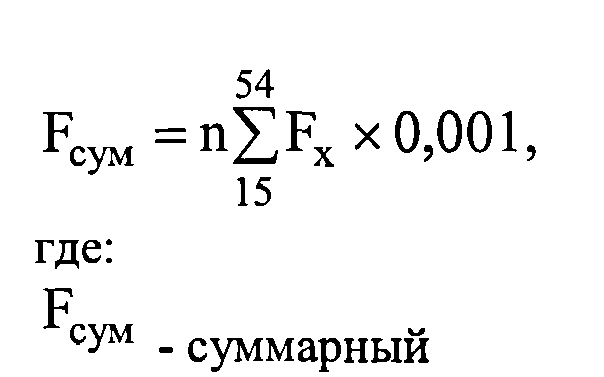 Доля граждан Российской Федерации, систематически занимающихся физической культурой и спортом,в общей численности граждан Российской Федерации (%)Дз = Чз/Чнх100, где:Дз - доля гражданЧисленность занимающихся физической№Дополнительная информацияРоссийской Федерации, систематически занимающихся физической культурой и спортом;Чз - численность занимающихся физической культурой и спортом, вкультурой и спортом в возрасте 3-79 лет; Численность населения Российской Федерации в возрасте 3-79 леткультуре и спорте", приказ Росстата от 17 ноября 2017 г. №766Административная информация РосстатаРоссийскойФедерациисоответствии с данными федерального статистического наблюдения по форме № 1-ФК "Сведения о физической культуре и спорте";Чн - численность населения по данным Федеральной службы государственнойстатистикипонимается все население Российской Федерации.В рамках национальной программы в действующую методику расчета показателя планируется внесение изменений в части определения индивидуальных критериев отнесения различных категорий и групп населения числу систематически занимающихся физической культурой и спортом;включения лиц, самостоятельно занимающихся физической культурой и спортом, в число№Дополнительная информациясубъектов статистического наблюдения; введения поправочных коэффициентов в целях исключения двойного учета гражданОбращаемость в медицинские организации по вопросам здорового образа жизни (тысяч человек)№Дополнительная информацияМинздрава России от 27 мая 1997 г. № 170, "Проблемы, связанные с образом жизни", входят в класс XXI "Факторы, влияющие на состояние здоровья населения и обращения в учреждения здравоохранения" и имеют самостоятельный код Z72.Число лиц, которым рекомендованы индивидуальные планы по здоровому образу жизни (паспорта здоровья), в центрах здоровья (млн. человек)2. Цели, целевые и дополнительные показатели проектапроекта№ п/п3. Оценка обеспеченности целей и целевых показателей национального проектаСводный рейтинг (баллов)25	22060	1559510	905	65100	625Краткое наименование национального проектаДемографияСрок начала и окончания1 января 2019 г. - 31 декабря 2024 г.Куратор национального проектаТ.А.Голикова, Заместитель Председателя Правительства Российской ФедерацииТ.А.Голикова, Заместитель Председателя Правительства Российской ФедерацииТ.А.Голикова, Заместитель Председателя Правительства Российской ФедерацииРуководитель национального проектаМ.А.Топилин, Министр труда и социальной защиты Российской ФедерацииМ.А.Топилин, Министр труда и социальной защиты Российской ФедерацииМ.А.Топилин, Министр труда и социальной защиты Российской ФедерацииАдминистратор национального проектаА.В.Вовченко, Первый заместитель Министра труда и социальной защиты Российской ФедерацииА.В.Вовченко, Первый заместитель Министра труда и социальной защиты Российской ФедерацииА.В.Вовченко, Первый заместитель Министра труда и социальной защиты Российской Федерации№ п/пЦель, целевой показатель, дополнительный показательУровень контроляБазовое значениеБазовое значениеПериод, годПериод, годПериод, годПериод, годПериод, годПериод, годПериод, год№ п/пЦель, целевой показатель, дополнительный показательУровень контроляЗначениеДата20182019202020212022202320241.Цель: увеличить ожидаемую продолжительность здоровой жизни до 67 летСовет1.1Целевой показатель: снижение смертности населения старше трудоспособного возраста (на 1000 человек населения соответствующего возраста)Совет38,131 декабря 2017 г.37,937,637,337,036,736,436,12.Целевой показатель: увеличение суммарного коэффициента рождаемости(до 1,7 детей на 1 женщину)Совет1,6215 марта 2017 г.1,61,631,651,661,681,691,703.Цель: увеличение доли граждан, ведущих здоровый образ жизниПрезидиум Совета3.1.Целевой показатель: Обращаемость в медицинские организации по вопросамПрезидиум Совета167631 декабря 2017 г.1718186120052248249127342997№ п/пЦель, целевой показатель, дополнительный показательУровень контроля3.2Число лиц, которым рекомендованыПрезидиуминдивидуальные планы по здоровому образу Советаиндивидуальные планы по здоровому образу Советажизни (паспорта здоровья), в центрах здоровья (млн. человек)4.Целевой показатель:Доля граждан, систематически занимающихся физической культурой и спортом, %СоветБазовое значениеБазовое значениеПППериод, годериод, годериод, годериод, годЗначениеДата2018201920202021202220232024431 декабря 2017 г.44,24,44,755,35,536,831 декабря2017 г.37,640,342,645,248,051,555,0№ п/пНаименование федерального проектаСроки реализацииКуратор федерального проектаРуководитель федерального проекта1.Финансовая поддержка семей при рождении детей (Финансовая поддержка семей при рождении детей)1 января 2019 г. -31 декабря 2024 г.Т.А.Голикова,Заместитель Председателя Правительства Российской ФедерацииС.В.Петрова, заместитель Министра труда и социальной защиты Российской Федерации2.Содействие занятости женщин - создание условий дошкольного образования для детей в возрасте до трех лет (Содействие занятости женщин - доступность дошкольного образования для детей в возрасте до трех лет)1 января 2019 г. -31 декабря 2024 г.Т.А.Голикова,Заместитель Председателя Правительства Российской ФедерацииА.В.Вовченко,Первый заместитель Министра труда и социальной защиты Российской Федерации3.Разработка и реализация программы системной поддержки и повышения качества жизни граждан старшего поколения (Старшее поколение)1 января 2019 г. -31 декабря 2024 г.Т.А.Голикова,Заместитель Председателя Правительства Российской ФедерацииС.В.Петрова, заместитель Министра труда и социальной защиты Российской Федерации4.Формирование системы мотивации граждан к здоровому образу жизни, включая здоровое питание и отказ от вредных привычек (Укрепление общественного здоровья)1 января 2019 г. -31 декабря 2024 г.Т.А.Голикова,Заместитель Председателя Правительства Российской ФедерацииО.О.Салагай, заместитель Министра здравоохранения Российской Федерации5.Создание для всех категорий и групп населения условий для занятий физической культурой и спортом, массовым спортом, в том числе повышение уровня обеспеченности населения объектами спорта, а также подготовка спортивного резерва. (Спорт-норма жизни)1 января 2019 г. -31 декабря 2024 г.О.Ю.Голодец,Заместитель Председателя Правительства Российской ФедерацииМ.В.Томилова, заместитель Министра спорта Российской Федерации№ п/пНаименование задачи, результатаСрок реализацииОтветственный исполнитель1.Задача: Внедрение механизма финансовой поддержки семей при рождении детейЗадача: Внедрение механизма финансовой поддержки семей при рождении детей1.1.Не менее 237,7 тысяч нуждающихся семей получают в 2019 году ежемесячные выплаты в связи с рождением (усыновлением) первого ребенка за счет субвенций из федерального бюджета15 декабря 2019 г.С.В.Петрова, заместитель Министра труда и социальной защиты Российской Федерации1.2.К концу 2019 года 580 тыс. семей, имеющих двух и более детей, получили государственный сертификат на материнский (семейный) капитал15 декабря 2019 г.С.В.Петрова, заместитель Министра труда и социальной защиты Российской Федерации1.3.К концу 2019 года не менее 800 тыс. семей распорядились средствами материнского (семейного) капитала15 декабря 2019 г.С.В.Петрова, заместитель Министра труда и социальной защиты Российской Федерации1.4.В 2019 году 20 тысяч ипотечных кредитов (займов) предоставлены кредитными организациями и АО "ДОМ.РФ" семьям, имеющим двух и более детей, по ставке 6 процентов годовых15 декабря 2019 г.А.В.Моисеев, заместитель Министра финансов Российской Федерации1.5.Не менее 68 тысяч семей, имеющих трех и более детей, получили в 2019 году ежемесячную денежную выплату, назначаемую в случае рождения третьего ребенка или последующих детей до достижения ребенком возраста 3 лет15 декабря 2019 г.С.В.Петрова, заместитель Министра труда и социальной защиты Российской Федерации№ п/пНаименование задачи, результатаСрок реализацииОтветственный исполнитель1.6.Не менее 70 тысяч циклов экстракорпорального оплодотворения выполнено семьям, страдающим бесплодием, за счет средств базовой программы обязательного медицинского страхования15 декабря 2019 г.Т.В.Яковлева,Первый заместитель Министра здравоохранения Российской Федерации1.7.В 2019 году определены дополнительные меры, направленные на поддержку рождаемости на Дальнем Востоке, включающие в том числе оказание поддержки за счет средств федерального бюджета бюджетам субъектов Российской Федерации, входящих в состав Дальневосточного федерального округа, на повышение размера единовременной выплаты при рождении первого ребенка, выделение средств семьям при рождении второго ребенка, осуществление выплат при рождении третьего ребенка или последующих детей, независимо от текущей величины суммарного коэффициента рождаемости в этих регионах15 декабря 2019 г.С.В.Петрова, заместитель Министра труда и социальной защиты Российской Федерации1.8.В 2019 году обеспечено не менее 2,5 миллионов просмотров телевизионных и радиопрограмм, телевизионных документальных фильмов, Интернет-сайтов, направленных на сохранение семейных ценностей, поддержку материнства и детства15 декабря 2019 г.Т.В.НаумоваЗаместитель Руководителя Федерального агентства по печати и массовым коммуникациям1.9.В 2019 году тираж периодических печатных изданий, реализовавших проекты, направленные на сохранение семейных ценностей, поддержку материнства и детства, составил не менее 500 тысяч экземпляров15 декабря 2019 г.Т.В.НаумоваЗаместитель Руководителя Федерального агентства по печати и массовым коммуникациям1.10.Не менее 222,5 тысяч нуждающихся семей получают в 2020 году ежемесячные выплаты в связи с рождением (усыновлением) первого ребенка за счет субвенций из федерального бюджета15 декабря 2020 г.С.В.Петрова, заместитель Министра труда и социальной защиты Российской Федерации№ п/пНаименование задачи, результатаСрок реализацииОтветственный исполнитель1.11.К концу 2020 года 520 тыс. семей, имеющих двух и более детей, получили государственный сертификат на материнский (семейный) капитал15 декабря 2020 г.С.В.Петрова, заместитель Министра труда и социальной защиты Российской Федерации1.12.К концу 2020 года не менее 800 тыс. семей распорядились средствами материнского (семейного) капитала15 декабря 2020 г.С.В.Петрова, заместитель Министра труда и социальной защиты Российской Федерации1.13.В 2020 году 45 тысяч ипотечных кредитов (займов) предоставлено кредитными организациями и АО "ДОМ.РФ" семьям, имеющим двух и более детей, по ставке 6 процентов годовых15 декабря 2020 г.А.В.Моисеев, заместитель Министра финансов Российской Федерации1.14.68,9 тысяч семей, имеющих трех и более детей, получили к концу 2020 года ежемесячную денежную выплату, назначаемую в случае рождения третьего ребенка или последующих детей до достижения ребенком возраста 3 лет15 декабря 2020 г.С.В.Петрова, заместитель Министра труда и социальной защиты Российской Федерации1.15.Не менее 72 тысяч циклов экстракорпорального оплодотворения выполнено семьям, страдающим бесплодием, за счет средств базовой программы обязательного медицинского страхования15 декабря 2020 г.Т.В.Яковлева,Первый заместитель Министра здравоохранения Российской Федерации1.16.В 2020 году в субъектах Российской Федерации, входящих в состав Дальневосточного федерального округа, реализованы дополнительные меры, направленные на поддержку рождаемости на Дальнем Востоке, включающие в том числе повышение размера единовременной выплаты при рождении первого ребенка, выделение средств семьям при рождении второго ребенка, осуществление выплат при рождении третьего15 декабря 2020 г.С.В.Петрова, заместитель Министра труда и социальной защиты Российской Федерации№ п/пНаименование задачи, результатаСрок реализацииОтветственный исполнитель1.17.В 2020 году обеспечено не менее 2,5 миллионов просмотров телевизионных и радиопрограмм, телевизионных документальных фильмов, Интернет-сайтов, направленных на сохранение семейных ценностей, поддержку материнства и детства15 декабря 2020 г.Т.В.НаумоваЗаместитель Руководителя Федерального агентства по печати и массовым коммуникациям1.18.В 2020 году тираж периодических печатных изданий, реализовавших проекты, направленные на сохранение семейных ценностей, поддержку материнства и детства, составил не менее 500 тысяч экземпляров15 декабря 2020 г.Т.В.НаумоваЗаместитель Руководителя Федерального агентства по печати и массовым коммуникациям1.19.Не менее 196,8 тысяч нуждающихся семей получат к концу 2021 года ежемесячные выплаты в связи с рождением (усыновлением) первого ребенка за счет субвенций из федерального бюджета15 декабря 2021 г.С.В.Петрова, заместитель Министра труда и социальной защиты Российской Федерации1.20.К концу 2021 года 1,6 млн. семей, имеющих двух и более детей, получили государственный сертификат на материнский (семейный) капитал15 декабря 2021 г.С.В.Петрова, заместитель Министра труда и социальной защиты Российской Федерации1.21.К концу 2021 года не менее 820 тыс. семей распорядились средствами материнского (семейного) капитала15 декабря 2021 г.С.В.Петрова, заместитель Министра труда и социальной защиты Российской Федерации1.22.В 2021 году 60 тысяч ипотечных кредитов (займов) предоставлено кредитными организациями и АО "ДОМ.РФ" семьям, имеющим двух и более детей, по ставке 6 процентов годовых15 декабря 2021 г.А.В.Моисеев, заместитель Министра финансов Российской Федерации№ п/пНаименование задачи, результатаСрок реализацииОтветственный исполнитель1.28.Не менее 180,9 тысяч нуждающихся семей получат к концу 2022 года ежемесячные выплаты в связи с рождением (усыновлением) первого ребенка за счет субвенций из федерального бюджета15 декабря 2022 г.С.В.Петрова, заместитель Министра труда и социальной защиты Российской Федерации1. 29 .750 тыс. семей с двумя и более детьми в 2022 году распорядились средствами (частью средств) материнского (семейного) капитала15 декабря 2022 г.С.В.Петрова, заместитель Министра труда и социальной защиты Российской Федерации1.30.В 2022 году 57 тысяч ипотечных кредитов (займов) предоставлено кредитными организациями и АО "ДОМ.РФ" семьям, имеющим двух и более детей, по ставке 6 процентов годовых15 декабря 2022 г.А.В.Моисеев, заместитель Министра финансов Российской Федерации1.31.69,5 тысяч семей, имеющих трех и более детей, получили к концу 2022 года ежемесячную денежную выплату, назначаемую в случае рождения третьего ребенка или последующих детей до достижения ребенком возраста 3 лет15 декабря 2022 г.С.В.Петрова, заместитель Министра труда и социальной защиты Российской Федерации1.32.Не менее 76 тысяч циклов экстракорпорального оплодотворения выполнено семьям, страдающим бесплодием, за счет средств базовой программы обязательного медицинского страхования15 декабря 2022 г.Т.В.Яковлева,Первый заместитель Министра здравоохранения Российской Федерации1.33.В 2022 году в субъектах Российской Федерации, входящих в состав Дальневосточного федерального округа, реализованы дополнительные меры, направленные на поддержку рождаемости на Дальнем Востоке, включающие в том числе повышение размера единовременной выплаты при рождении первого ребенка, выделение средств семьям при рождении второго ребенка, осуществление выплат при рождении третьего15 декабря 2022 г.С.В.Петрова, заместитель Министра труда и социальной защиты Российской Федерации№ п/пНаименование задачи, результатаСрок реализацииОтветственный исполнитель1.44.Не менее 133,2 тысяч нуждающихся семей получат к концу 2024 года ежемесячные выплаты в связи с рождением (усыновлением) первого ребенка за счет субвенций из федерального бюджета15 декабря 2024 г.С.В.Петрова, заместитель Министра труда и социальной защиты Российской Федерации1.45500 тыс. семей с двумя и более детьми в 2024 году распорядились средствами (частью средств) материнского (семейного) капитала15 декабря 2024 г.С.В.Петрова, заместитель Министра труда и социальной защиты Российской Федерации1.46.70,5 тысяч семей, имеющих трех и более детей, получили к концу 2024 года ежемесячную денежную выплату, назначаемую в случае рождения третьего ребенка или последующих детей до достижения ребенком возраста 3 лет15 декабря 2024 г.С.В.Петрова, заместитель Министра труда и социальной защиты Российской Федерации1.47.К концу 2024 года количество активно вовлеченных российских кредитных организаций, предоставляющих ипотечные кредиты (займы) семьям, имеющим двух и более детей, по ставке 6 процентов годовых, увеличится в 5 раз, 185 тысяч семей, имеющих двух и более детей, воспользовались правом получения ипотечного кредита (займа) по ставке 6 процентов годовых15 декабря 2024 г.А.В.Моисеев, заместитель Министра финансов Российской Федерации1.48.Не менее 80 тысяч циклов экстракорпорального оплодотворения выполнено семьям, страдающим бесплодием, за счет средств базовой программы обязательного медицинского страхования15 декабря 2024 г.Т.В.Яковлева,Первый заместитель Министра здравоохранения Российской Федерации1.49.В 2024 году в субъектах Российской Федерации, входящих в состав Дальневосточного федерального округа, реализованы дополнительные меры, направленные на поддержку рождаемости на Дальнем Востоке, включающие в том числе повышение размера единовременной выплаты при рождении первого ребенка, выделение средств семьям при рождении второго ребенка, осуществление выплат при рождении третьего15 декабря 2024 г.С.В.Петрова, заместитель Министра труда и социальной защиты Российской Федерации№ п/пНаименование задачи, результатаСрок реализацииОтветственный исполнительребенка или последующих детей, независимо от текущей величины суммарного коэффициента рождаемости в этих регионах1.50.В 2024 году обеспечено не менее 2,5 миллионов просмотров телевизионных и радиопрограмм, телевизионных документальных фильмов, Интернет-сайтов, направленных на сохранение семейных ценностей, поддержку материнства и детства15 декабря 2024 г.Т.В.Наумова, Заместитель Руководителя Федерального агентства по печати и массовым коммуникациям1.51.В 2024 году тираж периодических печатных изданий, реализовавших проекты, направленные на сохранение семейных ценностей, поддержку материнства и детства, составил не менее 500 тысяч экземпляров15 декабря 2024 г.Т.В.Наумова,Заместитель Руководителя Федерального агентства по№ п/пНаименование задачи, результатаСрок реализацииОтветственный исполнитель№ п/пНаименование задачи, результатаСрок реализацииОтветственный исполнитель1.5.В 2021 году прошли переобучение и повышение квалификации не менее 40 тыс. женщин в период отпуска по уходу за ребенком в возрасте до трех лет во всех субъектах Российской Федерации, в том числе проживающих в Дальневосточном федеральном округе в соответствии с определенным рейтингом приоритетности соответствующих региональных программ Дальневосточного федерального округа31 декабря 2021 г.А.В.Вовченко,Первый заместитель Министра труда и социальной защиты Российской Федерации1.6.В 2022 году прошли переобучение и повышение квалификации не менее 50 тыс. женщин в период отпуска по уходу за ребенком в возрасте до трех лет во всех субъектах Российской Федерации, в том числе проживающих в Дальневосточном федеральном округе в соответствии с определенным рейтингом приоритетности соответствующих региональных программ Дальневосточного федерального округа31 декабря 2022 г.А.В.Вовченко,Первый заместитель Министра труда и социальной защиты Российской Федерации1.7.В 2023 году прошли переобучение и повышение квалификации не менее 50 тыс. женщин в период отпуска по уходу за ребенком в возрасте до трех лет во всех субъектах Российской Федерации, в том числе проживающих в Дальневосточном федеральном округе в соответствии с определенным рейтингом приоритетности соответствующих региональных программ Дальневосточного федерального округа31 декабря 2023 г.А.В.Вовченко,Первый заместитель Министра труда и социальной защиты Российской Федерации1.8.В 2024 году прошли переобучение и повышение квалификации не менее 50 тыс. женщин в период отпуска по уходу за ребенком в возрасте до трех лет во всех субъектах Российской Федерации, в том числе проживающих в Дальневосточном федеральном округе в соответствии с определенным рейтингом приоритетности соответствующих региональных программ Дальневосточного федерального округа31 декабря 2024 г.А.В.Вовченко,Первый заместитель Министра труда и социальной защиты Российской Федерации№ п/пНаименование задачи, результатаСрок реализацииОтветственный исполнитель2.1.Актуализированы механизмы поддержки негосударственного сектора в сфере дошкольного образования31 марта 2019 г.А.В.Николаев, заместитель Министра просвещения Российской Федерации2.2.В региональные программы субъектов Российской Федерации, входящих в состав Дальневосточного и Северо-Кавказского федеральных округов, в приоритетном порядке включены мероприятия по созданию дополнительных мест для детей в возрасте от полутора до трех лет31 января 2019 г. -31 декабря 2019 г.А.В.Николаев, заместитель Министра просвещения Российской Федерации2.3.Субъектами Российской Федерации, входящими в состав Дальневосточного и Северо-Кавказского федеральных округов, в приоритетном порядке реализуются мероприятия региональных программ по созданию дополнительных мест для детей в возрасте от полутора до трех лет31 января 2019 г. -31 декабря 2019 г.А.В.Николаев, заместитель Министра просвещения Российской Федерации2.4.Заключены соглашения с высшими исполнительными органами государственной власти субъектов Российской Федерации о предоставлении субсидии из федерального бюджета бюджетам субъектов Российской Федерации на финансовое обеспечение мероприятий по созданию дополнительных мест для детей в возрасте от полутора до трех лет28 февраля 2019 г.А.В.Николаев, заместитель Министра просвещения Российской Федерации2.5.Внесены изменения в федеральные, региональные, муниципальные нормативные правовые акты, в части механизмов поддержки негосударственного сектора дошкольного образования и государственно-частного партнерства (при необходимости)30 ноября 2019 г.А.В.Николаев, заместитель Министра просвещения Российской Федерации2.6.Разработаны Методические рекомендации для разработки и реализации программ повышения квалификации специалистов управления в сфере образования на уровне субъектов Российской Федерации и муниципальных образований, а также специалистов и руководителей частных организаций и индивидуальных предпринимателей, осуществляющих организацию и обеспечение реализации30 ноября 2019 г.А.В.Николаев, заместитель Министра просвещения Российской Федерации№ п/пНаименование задачи, результатаСрок реализацииОтветственный исполнитель2.7.Утверждены правила предоставления и распределения субсидий из федерального бюджета бюджетам субъектов Российской Федерации на финансовое обеспечение мероприятий по созданию дополнительных мест для детей в возрасте от полутора до трех лет в организациях (частной формы собственности) и у индивидуальных предпринимателей, осуществляющих образовательную деятельность по образовательным программам дошкольного образования и присмотр и уход за детьми1 августа 2019 г.А.В.Николаев, заместитель Министра просвещения Российской Федерации2.8.Утвержден перечень средств обучения и воспитания, необходимых для реализации образовательных программ дошкольного образования, соответствующих современным условиям в целях реализации мероприятий по созданию дополнительных мест для детей в возрасте от полутора до трех лет в организациях (частной формы собственности) и у индивидуальных предпринимателей, осуществляющих образовательную деятельность по образовательным программам дошкольного образования и присмотр и уход за детьми1 сентября 2019 г.А.В.Николаев, заместитель Министра просвещения Российской Федерации2.9.Создано не менее 90 тыс. дополнительных мест, в том числе с обеспечением необходимых условий пребывания детей с ОВЗ и детей-инвалидов, в организациях, осуществляющих образовательную деятельность по образовательным программам дошкольного образования, для детей в возрасте до трех лет за счет средств федерального бюджета, бюджетов субъектов Российской Федерации и местных бюджетов с учетом приоритетности региональных программ субъектов Российской Федерации, в том числе входящих в состав Дальневосточного и Северо-Кавказского федеральных округов.31 декабря 2019 г.А.В.Николаев, заместитель Министра просвещения Российской Федерации2.10.Организовано в 2020 году повышение квалификации не менее 1 тыс. специалистов управления в сфере образования на уровне субъектов Российской Федерации и муниципальных образований, а также специалистов и руководителей частных организаций и индивидуальных предпринимателей, осуществляющих организацию и31 декабря 2020 г.А.В.Николаев, заместитель Министра просвещения Российской Федерации№ п/пНаименование задачи, результатаСрок реализацииОтветственный исполнитель2.14.Создано не менее 65 тыс. дополнительных мест, в том числе с обеспечением необходимых условий пребывания детей с ОВЗ и детей-инвалидов, в организациях, осуществляющих образовательную деятельность по образовательным программам дошкольного образования, для детей в возрасте от полутора до трех лет за счет средств федерального бюджета, бюджетов субъектов Российской Федерации и местных бюджетов с учетом приоритетности региональных программ субъектов Российской Федерации, в том числе входящих в состав Дальневосточного и СевероКавказского федеральных округов31 декабря 2021 г.А.В.Николаев, заместитель Министра просвещения Российской Федерации2.15.Создано в 2021 году не менее 1500 групп дошкольного образования и присмотра и ухода за детьми дошкольного возраста в негосударственном секторе дошкольного образования за счет субсидий из федерального бюджета бюджетам субъектов Российской Федерации с учетом приоритетности региональных программ субъектов Российской Федерации, в том числе входящих в состав Дальневосточного и СевероКавказского федеральных округов31 декабря 2021 г.А.В.Николаев, заместитель Министра просвещения Российской Федерации2.16.Организовано в 2022 году повышение квалификации не менее 1 тыс. специалистов управления в сфере образования на уровне субъектов Российской Федерации и муниципальных образований, а также специалистов и руководителей частных организаций и индивидуальных предпринимателей, осуществляющих организацию и обеспечение реализации образовательных программ дошкольного образования и присмотр и уход за детьми дошкольного возраста в негосударственном секторе дошкольного образования с учетом приоритетности региональных программ субъектов Российской Федерации, в том числе входящих в состав Дальневосточного и Северо-Кавказского федеральных округов31 декабря 2022 г.А.В.Николаев, заместитель Министра просвещения Российской Федерации2.17.Создано в 2022 году не менее 1900 групп дошкольного образования и присмотра и ухода за детьми дошкольного возраста в негосударственном секторе дошкольного образования за счет субсидий из федерального бюджета бюджетам субъектов Российской Федерации с учетом приоритетности региональных программ субъектов31 декабря 2022 г.А.В.Николаев, заместительМинистра просвещенияРоссийской Федерации№ п/пНаименование задачи, результатаСрок реализацииОтветственный исполнительРоссийской Федерации, в том числе входящих в состав Дальневосточного и СевероКавказского федеральных округов2.18.Организовано в 2023 году повышение квалификации не менее 1 тыс. специалистов управления в сфере образования на уровне субъектов Российской Федерации и муниципальных образований, а также специалистов и руководителей частных организаций и индивидуальных предпринимателей, осуществляющих организацию и обеспечение реализации образовательных программ дошкольного образования и присмотр и уход за детьми дошкольного возраста в негосударственном секторе дошкольного образования с учетом приоритетности региональных программ субъектов Российской Федерации, в том числе входящих в состав Дальневосточного и Северо-Кавказского федеральных округов31 декабря 2023 г.А.В.Николаев, заместитель Министра просвещения Российской Федерации2.19.Создано в 2023 году не менее 1900 групп дошкольного образования и присмотра и ухода за детьми дошкольного возраста в негосударственном секторе дошкольного образования за счет субсидий из федерального бюджета бюджетам субъектов Российской Федерации с учетом приоритетности региональных программ субъектов Российской Федерации, в том числе входящих в состав Дальневосточного и СевероКавказского федеральных округов31 декабря 2023 г.А.В.Николаев, заместитель Министра просвещения Российской Федерации2.20.Организовано в 2024 году повышение квалификации не менее 1 тыс. специалистов управления в сфере образования на уровне субъектов Российской Федерации и муниципальных образований, а также специалистов и руководителей частных организаций и индивидуальных предпринимателей, осуществляющих организацию и обеспечение реализации образовательных программ дошкольного образования и присмотр и уход за детьми дошкольного возраста в негосударственном секторе дошкольного образования с учетом приоритетности региональных программ субъектов Российской Федерации, в том числе входящих в состав Дальневосточного и Северо-Кавказского федеральных округов31 декабря 2024 г.А.В.Николаев, заместитель Министра просвещения Российской Федерации№ п/пНаименование задачи, результатаСрок
реализацииОтветственный исполнитель№ п/пНаименование задачи, результатаСрок реализацииОтветственный исполнитель№ п/пНаименование задачи, результатаСрок реализацииОтветственный исполнитель1.5 .Не менее 90 процентов лиц старше трудоспособного возраста, у которых выявлены заболевания и патологические состояния, находятся под диспансерным наблюдением к концу 2024 году1 декабря 2019 г. -1 декабря 2024 г.Т.В.Яковлева,Первый заместитель Министра здравоохранения Российской Федерации1. 6 .В 7 субъектах Российской Федерации созданы региональные гериатрические центры и геронтологические отделения, в которых помощь получили не менее 11,0 тыс. граждан старше трудоспособного возраста1 декабря 2019 г.руководители органов исполнительной власти субъектов Российской Федерации1. 7 .В целях осуществления доставки лиц старше 65 лет, проживающих в сельской местности; в медицинские организации в 2019 году приобретен автотранспорт.1 декабря 2019 г.С.В.Петрова,Заместитель Министра труда и социальной защиты Российской Федерации1. 8 .В 2019 году обеспечено не менее 2,5 миллионов просмотров телевизионных и радиопрограмм, телевизионных документальных фильмов, Интернет-сайтов, направленных на поддержку и повышение качества жизни граждан старшего поколения10 декабря 2019 г.Т.В.Наумова,Заместитель Руководителя Федерального агентства по печати и массовым коммуникациям1.9.В 2019 году тираж периодических печатных изданий, реализовавших проекты, направленные на поддержку и повышение качества жизни граждан старшего поколения, составил не менее 500 тысяч экземпляров10 декабря 2019 г.Т.В.НаумоваЗаместитель РуководителяФедерального агентства по печати и массовым коммуникациям1.10.Осуществлен мониторинг результатов реализации региональных программ, включающих мероприятия по увеличению периода активного долголетия и продолжительности здоровой жизни, в том числе оценено состояние здоровья граждан старше трудоспособного возраста, количество граждан старшего поколения занимающихся физической культурой и спортом на вновь созданных объектах, прошедших переподготовку и подготовку на специально организованных курсах, в том числе по вопросам компьютерной грамотности, и направлены соответствующие1 июня 2020 г. -1 июня 2024 г.С.В.Петрова,Заместитель Министра труда и социальной защиты Российской Федерации№ п/пНаименование задачи, результатаСрок реализацииОтветственный исполнительрекомендации органам исполнительной власти субъектов Российской Федерации о необходимости совершенствования таких программ1.11.Разработаны и внедрены в практику клинические рекомендации по ведению6 наиболее распространенных заболеваний, связанных с возрастом1 ноября 2020 г.Т.В.Яковлева,Первый заместитель Министра здравоохранения Российской Федерации1.12.В 68 субъектах Российской Федерации функционируют региональные гериатрические центры и геронтологические отделения, в которых помощь получили не менее 130,0 тыс. граждан старше трудоспособного возраста1 декабря 2020 г.руководители органов исполнительной власти субъектов Российской Федерации1.13.Не менее 95 процентов лиц старше трудоспособного возраста из групп риска, проживающих в организациях социального обслуживания, прошли к концу 2024 года вакцинацию против пневмококковой инфекции1 декабря 2020 г. -1 декабря 2024 г.Т.В.Яковлева,Первый заместитель Министра здравоохранения Российской Федерации1.14.В 2020 - 2024 гг. проведены дополнительные скрининги лиц старше 65 лет, проживающих в сельской местности, на выявление отдельных социально-значимых неинфекционных заболеваний, оказывающих вклад в структуру смертности населения1 декабря 2020 г. -1 декабря 2024 г.Т.В.Яковлева,Первый заместитель Министра здравоохранения Российской Федерации1.15.В 2020 году обеспечено не менее 2,5 миллионов просмотров телевизионных и радиопрограмм, телевизионных документальных фильмов, Интернет-сайтов, направленных на поддержку и повышение качества жизни граждан старшего поколения10 декабря 2020 г.Т.В.Наумова,Заместитель Руководителя Федерального агентства по печати и массовым коммуникациям1.16.В 2020 году тираж периодических печатных изданий, реализовавших проекты, направленные на поддержку и повышение качества жизни граждан старшего поколения, составил не менее 500 тысяч экземпляров10 декабря 2020 г.Т.В.Наумова,Заместитель Руководителя Федерального агентства по печати и массовым коммуникациям№ п/пНаименование задачи, результатаСрок реализацииОтветственный исполнитель1.17.В 70 субъектах Российской Федерации функционируют региональные гериатрические центры и геронтологические отделения, в которых помощь получили не менее 140,0 тыс. граждан старше трудоспособного возраста1 декабря 2021 г.руководители органов исполнительной власти субъектов Российской Федерации1.18 .В 2021 году обеспечено не менее 2,5 миллионов просмотров телевизионных и радиопрограмм, телевизионных документальных фильмов, Интернет-сайтов, направленных на поддержку и повышение качества жизни граждан старшего поколения10 декабря 2021 г.Т.В.Наумова,Заместитель Руководителя Федерального агентства по печати и массовым коммуникациям1.19В 2021 году тираж периодических печатных изданий, реализовавших проекты, направленные на поддержку и повышение качества жизни граждан старшего поколения, составил не менее 500 тысяч экземпляров10 декабря 2021 г.Т.В.Наумова,Заместитель Руководителя Федерального агентства по печати и массовым коммуникациям1.20.В 75 субъектах Российской Федерации функционируют региональные гериатрические центры и геронтологические отделения, в которых помощь получили не менее 150,0 тыс. граждан старше трудоспособного возраста1 декабря 2022 г.руководители органов исполнительной власти субъектов Российской Федерации1.21.В 2022 году обеспечено не менее 2,5 миллионов просмотров телевизионных и радиопрограмм, телевизионных документальных фильмов, Интернет-сайтов, направленных на поддержку и повышение качества жизни граждан старшего поколения10 декабря 2022 г.Т.В.Наумова,Заместитель Руководителя Федерального агентства по печати и массовым коммуникациям1.22.В 2022 году тираж периодических печатных изданий, реализовавших проекты, направленные на поддержку и повышение качества жизни граждан старшего поколения, составил не менее 500 тысяч экземпляров10 декабря 2022 г.Т.В.Наумова,Заместитель Руководителя Федерального агентства по печати и массовым коммуникациям1.23.В 80 субъектах Российской Федерации функционируют региональные гериатрические центры и геронтологические отделения, в которых помощь получили не менее 155,0 тыс. граждан старше трудоспособного возраста1 декабря 2023 г.руководители органов исполнительной власти субъектов Российской Федерации№ п/пНаименование задачи, результатаСрок реализацииОтветственный исполнитель1.24.В 2023 году обеспечено не менее 2,5 миллионов просмотров телевизионных и радиопрограмм, телевизионных документальных фильмов, Интернет-сайтов, направленных на поддержку и повышение качества жизни граждан старшего поколения10 декабря 2023 г.Т.В.Наумова,Заместитель Руководителя Федерального агентства по печати и массовым коммуникациям1.25.В 2023 году тираж периодических печатных изданий, реализовавших проекты, направленные на поддержку и повышение качества жизни граждан старшего поколения, составил не менее 500 тысяч экземпляров10 декабря 2023 г.Т.В.Наумова,Заместитель Руководителя Федерального агентства по печати и массовым коммуникациям1.26.В 85 субъектах Российской Федерации функционируют региональные гериатрические центры и геронтологические отделения, в которых помощь получили не менее 160,0 тыс. граждан старше трудоспособного возраста1 декабря 2024 г.руководители органов исполнительной власти субъектов Российской Федерации1.27.В 2024 году обеспечено не менее 2,5 миллионов просмотров телевизионных и радиопрограмм, телевизионных документальных фильмов, Интернет-сайтов, направленных на поддержку и повышение качества жизни граждан старшего поколения10 декабря 2024 г.Т.В.Наумова,Заместитель Руководителя Федерального агентства по печати и массовым коммуникациям1.28.В 2024 году тираж периодических печатных изданий, реализовавших проекты, направленные на поддержку и повышение качества жизни граждан старшего поколения, составил не менее 500 тысяч экземпляров.10 декабря 2024 г.Т.В.Наумова,Заместитель Руководителя Федерального агентства по печати и массовым коммуникациям№ п/пНаименование задачи, результатаСрок реализацииОтветственный исполнитель3.3.Удельный вес негосударственных организаций социального обслуживания, в общем количестве организаций социального обслуживания всех форм собственности увеличился с 10 до 11,2 процентов10 декабря 2019 г.С.В.Петрова, заместитель Министра труда и социальной защиты Российской Федерации3.4.Сформированы мероприятия по приоритизации объектов в субъектах Российской Федерации Дальневосточного федерального округа1 января 2019 г.10 декабря 2024 г.А.В.Вовченко,Первый заместитель Министра труда и социальной защиты Российской Федерации3.5.Прирост технической готовности объектов капитального строительства стационарных организаций социального обслуживания субъектов Российской Федерации, в которых начато строительство (реконструкция) в 2019 году, составляет 54,49%20 января 2020 г.А.В.Вовченко,Первый заместитель Министра труда и социальной защиты Российской Федерации3.6.В 22 субъектах Российской Федерации в 2020 году за счет средств федерального бюджета софинансируется строительство (реконструкция) объектов капитального строительства стационарных организаций социального обслуживания субъектов Российской Федерации по расходным обязательствам субъектов Российской Федерации, связанным с реализацией государственных программ субъектов Российской Федерации, направленных на обеспечение безопасных и комфортных условий предоставления социальных услуг в сфере социального обслуживания1 октября 2020 г.А.В.Вовченко,Первый заместитель Министра труда и социальной защиты Российской Федерации3.7.Удельный вес негосударственных организаций социального обслуживания, в общем количестве организаций социального обслуживания всех форм собственности увеличился с 11,2 до 12,4 процентов10 декабря 2020 г.С.В.Петрова, заместитель Министра труда и социальной защиты Российской Федерации3.8.Прирост технической готовности объектов капитального строительства стационарных организаций социального обслуживания субъектов Российской Федерации, в которых20 января 2021 г.А.В.Вовченко,Первый заместитель Министра№ п/пНаименование задачи, результатаСрок реализацииОтветственный исполнительначато строительство (реконструкция) в 2020 году, и "переходящих" объектов капитального строительства, составил 62,19%.В стационарных организациях социального обслуживания, обеспечивающих комфортное проживание граждан, введено в эксплуатацию 13 объектов, общей площадью 39,579 тыс. кв. м, для размещения более 1380 граждантруда и социальной защиты Российской Федерации3.9.В 20 субъектах Российской Федерации в 2021 году за счет средств федерального бюджета софинансируется строительство (реконструкция) объектов капитального строительства стационарных организаций социального обслуживания субъектов Российской Федерации по расходным обязательствам субъектов Российской Федерации, связанным с реализацией государственных программ субъектов Российской Федерации, направленных на обеспечение безопасных и комфортных условий предоставления социальных услуг в сфере социального обслуживания1 декабря 2021 г.А.В.Вовченко,Первый заместитель Министра труда и социальной защиты Российской Федерации3.10.Удельный вес негосударственных организаций социального обслуживания, в общем количестве организаций социального обслуживания всех форм собственности увеличился с 12,4 до 13,6 процентов10 декабря 2021 г.С.В.Петрова, заместитель Министра труда и социальной защиты Российской Федерации3.11.Прирост технической готовности объектов капитального строительства стационарных организаций социального обслуживания субъектов Российской Федерации, в которых начато строительство (реконструкция) в 2020 году, и "переходящих" объектов капитального строительства, составляет 58,22%.В стационарных организациях социального обслуживания, обеспечивающих комфортное проживание граждан введено в эксплуатацию 15 объектов, общей площадью 52,512 тыс. кв. м., для размещения 1530 граждан20 ноября 2022 г.А.В.Вовченко,Первый заместитель Министра труда и социальной защиты Российской Федерации3.12.В 16 субъектах Российской Федерации в 2022 году за счет средств федерального бюджета софинансируется строительство (реконструкция) объектов капитального строительства стационарных организаций социального обслуживания субъектов Российской Федерации по расходным обязательствам субъектов Российской1 октября 2022 г.А.В.Вовченко,Первый заместитель Министра труда и социальной защиты Российской Федерации№ п/пНаименование задачи, результатаСрок реализацииОтветственный исполнитель4.Организация мероприятий по профессиональному обучению и дополнительному профессиональному образованию лиц предпенсионного возрастаОрганизация мероприятий по профессиональному обучению и дополнительному профессиональному образованию лиц предпенсионного возрастаОрганизация мероприятий по профессиональному обучению и дополнительному профессиональному образованию лиц предпенсионного возраста4.1.Утверждены Правила предоставления средств федерального бюджета на реализацию мероприятий по организации профессионального обучения и дополнительного профессионального образования лиц предпенсионного возраста25 января 2019 г.А.В.Вовченко,Первый заместитель Министра труда и социальной защиты Российской Федерации4.2.В субъектах Российской Федерации определены участники мероприятий по профессиональному обучению и дополнительному профессиональному образованию для лиц предпенсионного возраста в 2019 году1 июля 2019 г.руководители органов исполнительной власти субъектов Российской Федерации4.3.Обучено не менее 75 тыс. граждан предпенсионного возраста10 декабря 2019 г.А.В.Вовченко,Первый заместитель Министра труда и социальной защиты Российской Федерации4.4.В субъектах Российской Федерации определены участники мероприятий по профессиональному обучению и дополнительному профессиональному образованию для лиц предпенсионного возраста в 2020 году1 июля 2020 г.руководители органов исполнительной власти субъектов Российской Федерации4.5.Обучено не менее 150 тыс. граждан предпенсионного возраста10 декабря 2020 г.А.В.Вовченко,Первый заместитель Министра труда и социальной защиты Российской Федерации4.6.В субъектах Российской Федерации определены участники мероприятий по профессиональному обучению и дополнительному профессиональному образованию для лиц предпенсионного возраста в 2021 году1 июля 2021 г.руководители органов исполнительной власти субъектов Российской Федерации№ п/пНаименование задачи, результатаСрок реализацииОтветственный исполнитель4.7.Обучено не менее 225 тыс. граждан предпенсионного возраста10 декабря 2021 г.А.В.Вовченко,Первый заместитель Министра труда и социальной защиты Российской Федерации4.8.В субъектах Российской Федерации определены участники мероприятий по профессиональному обучению и дополнительному профессиональному образованию для лиц предпенсионного возраста в 2022 году1 июля 2022 г.руководители органов исполнительной власти субъектов Российской Федерации4.9.Обучено не менее 300 тыс. граждан предпенсионного возраста10 декабря 2022 г.А.В.Вовченко,Первый заместитель Министра труда и социальной защиты Российской Федерации4.10.В субъектах Российской Федерации определены участники мероприятий по профессиональному обучению и дополнительному профессиональному образованию для лиц предпенсионного возраста в 2023 году1 июля 2023 г.руководители органов исполнительной власти субъектов Российской Федерации4.11.Обучено не менее 375 тыс. граждан предпенсионного возраста10 декабря 2023 г.А.В.Вовченко,Первый заместитель Министра труда и социальной защиты Российской Федерации4.12.В субъектах Российской Федерации определены участники мероприятий по профессиональному обучению и дополнительному профессиональному образованию для лиц предпенсионного возраста в 2024 году1 июля 2023 г.руководители органов исполнительной власти субъектов Российской Федерации4.13.Обучено не менее 450 тыс. граждан предпенсионного возраста10 декабря 2024 г.А.В.Вовченко,Первый заместитель Министра труда и социальной защиты Российской Федерации№ п/пНаименование задачи, результатаСрок реализацииОтветственный исполнитель1.8.На базе 6 учреждений Роспотребнадзора созданы современные испытательные лабораторные центры, укомплектованные необходимым оборудованием для определения показателей качества пищевой продукции, идентификации биологически активных веществ, пищевых добавок в соответствии с международными методиками и методами, включая Комиссию ФАО/ВОЗ по пищевым стандартам "Кодекс Алиментаруис"15 декабря 2019 г.А.Ю.ПоповаРуководитель Федеральной службы по надзору в сфере защиты прав потребителей и благополучия человека1.9.Созданы 5 научно-методических образовательных центров по вопросам здорового питания в регионах на базе учреждений Роспотребнадзора и ФГБУН "ФИЦ питания и биотехнологии"15 декабря 2019 г.А.Ю.ПоповаРуководитель Федеральной службы по надзору в сфере защиты прав потребителей и благополучия человека1.10.На базе 5 научно-методических образовательных центров по вопросам здорового питания с учетом региональных особенностей во взаимосвязи со структурой питания для различных возрастных групп населения, разработаны рекомендации в целях профилактики возникновения алиментарно зависимых заболеваний1 января 2020 г. -15 декабря 2024 г.А.Ю.ПоповаРуководитель Федеральной службы по надзору в сфере защиты прав потребителей и благополучия человека1.11.Не менее 24 субъектов Российской Федерации обеспечили внедрение модели организации и функционирования центров общественного здоровья15 декабря 2020 г.О.О.Салагай, заместитель Министра здравоохранения Российской Федерации1.12.Не менее 20% муниципальных образований внедрили муниципальные программы по укреплению общественного здоровья15 декабря 2020 г.О.О.Салагай, заместитель Министра здравоохранения Российской Федерации№ п/пНаименование задачи, результатаСрок реализацииОтветственный исполнитель1.13.На базе 11 учреждений Роспотребнадзора созданы современные испытательные лабораторные центры, укомплектованные необходимым оборудованием для определения показателей качества пищевой продукции, идентификации биологически активных веществ, пищевых добавок в соответствии с международными методиками и методами, включая Комиссию ФАО/ВОЗ по пищевым стандартам "Кодекс Алиментаруис"15 декабря 2020 г.А.Ю.ПоповаРуководитель Федеральной службы по надзору в сфере защиты прав потребителей и благополучия человека1.14.Подготовлен и опубликован (Государственный) доклад о состоянии здорового питания в Российской Федерации30 сентября 2020 г.А.Ю.ПоповаРуководитель Федеральной службы по надзору в сфере защиты прав потребителей и благополучия человека1.15.Не менее 23 субъектов Российской Федерации обеспечили внедрение разработанных научно-обоснованных образовательных и просветительских программ по вопросам здорового питания, которыми охвачено не менее 5 млн. человек15 декабря 2020 г.А.Ю.ПоповаРуководитель Федеральной службы по надзору в сфере защиты прав потребителей и благополучия человека1.16.Нарастающим итогом не менее 35% населения обеспеченны доступом к отечественным пищевым продуктам, способствующим устранению дефицита микро- и макронутриентов, в том числе усилен лабораторный контроль за показателями качества пищевой продукции и соответствия ее принципам здорового питания15 декабря 2020 г.А.Ю.ПоповаРуководитель Федеральной службы по надзору в сфере защиты прав потребителей и благополучия человека1.17.Не менее 45 субъектов Российской Федерации обеспечили внедрение модели организации и функционирования центров общественного здоровья15 декабря 2021 г.О.О.Салагай, заместитель Министра здравоохранения Российской Федерации№ п/пНаименование задачи, результатаСрок реализацииОтветственный исполнитель1.18.Не менее 40% муниципальных образований внедрили муниципальные программы по укреплению общественного здоровья15 декабря 2021 г.О.О.Салагай, заместитель Министра здравоохранения Российской Федерации1.19.Нарастающим итогом не менее 45 субъектов Российской Федерации обеспечили реализацию адресных образовательных и просветительских программ по вопросам здорового питания, которыми охвачено не менее 10 млн. человек15 декабря 2021 г.А.Ю.ПоповаРуководитель Федеральной службы по надзору в сфере защиты прав потребителей и благополучия человека1.20.Нарастающим итогом не менее 40% населения обеспеченны доступом к отечественным пищевым продуктам, способствующим устранению дефицита микро- и макронутриентов, в том числе усилен лабораторный контроль за показателями качества пищевой продукции и соответствия ее принципам здорового питания15 декабря 2021 г.А.Ю.ПоповаРуководитель Федеральной службы по надзору в сфере защиты прав потребителей и благополучия человека1.21.Подготовлен и опубликован (Государственный) доклад о состоянии здорового питания в Российской Федерации30 сентября 2022 г.А.Ю.ПоповаРуководитель Федеральной службы по надзору в сфере защиты прав потребителей и благополучия человека1.22.Не менее 60 субъектов Российской Федерации обеспечили внедрение модели организации и функционирования центров общественного здоровья15 декабря 2022 г.О.О.Салагай, заместитель Министра№ п/пНаименование задачи, результатаСрок реализацииОтветственный исполнитель1.28.Нарастающим итогом не менее 70 субъектов Российской Федерации обеспечили реализацию адресных образовательных и просветительских программ по вопросам здорового питания, которыми охвачено не менее 20 млн. человек15 декабря 2023 г.А.Ю.ПоповаРуководитель Федеральной службы по надзору в сфере защиты прав потребителей и благополучия человека1.29.Нарастающим итогом не менее 55% населения обеспеченны доступом к отечественным пищевым продуктам, способствующим устранению дефицита микро- и макронутриентов, в том числе усилен лабораторный контроль за показателями качества пищевой продукции и соответствия ее принципам здорового питания15 декабря 2023 г.А.Ю.ПоповаРуководитель Федеральной службы по надзору в сфере защиты прав потребителей и благополучия человека1.30.Подготовлен и опубликован (Государственный) доклад о состоянии здорового питания в Российской Федерации30 сентября 2024 г.А.Ю.ПоповаРуководитель Федеральной службы по надзору в сфере защиты прав потребителей и благополучия человека1.31.Все (85) субъекты Российской Федерации обеспечили внедрение модели организации и функционирования центров общественного здоровья15 ноября 2024 г.О.О.Салагай, заместитель Министра здравоохранения Российской Федерации1.32.Все (100%) муниципальные образования внедрили муниципальные программы по укреплению общественного здоровья15 декабря 2024 г.О.О.Салагай, заместитель Министра здравоохранения Российской Федерации№ п/пНаименование задачи, результатаСрок реализацииОтветственный исполнитель2.4.2019 году тираж периодических печатных изданий, реализовавших проекты, направленные на пропаганду здорового образа жизни, физической культуры, спорта и здорового питания, составил не менее 50 тысяч экземпляров31 декабря 2019 г.Т.В.Наумова,Заместитель РуководителяФедерального агентства по печати и массовым коммуникациям2.5.За 2020 год коммуникационной кампанией охвачено не менее 75% аудитории граждан старше 12 лет по основным каналам: телевидение, радио и в информационнотелекоммуникационной сети "Интернет"; проведены мероприятия и форумы для специалистов по общественному здоровью и населения15 декабря 2020 г.О.О.Салагай, заместитель Министра здравоохранения Российской Федерации2.6.Создан информационный ресурс, направленный на защиту потребителей от недостоверной информации о продукции, в том числе не соответствующей принципам здорового питания, и содержащий результаты оценки качества пищевой продукции, проводимой Роспотребнадзором15 декабря 2020 г.А.Ю.ПоповаРуководитель Федеральной службы по надзору в сфере защиты прав потребителей и благополучия человека2.7.Созданы не менее 21 рекламно-информационных материалов по вопросам здорового питания, включая для демонстрации (передачи) по телевидению, радио и в информационно-телекоммуникационной сети "Интернет"; обеспечено не менее 5,9 миллионов демонстраций (передач) данных рекламно-информационных материалов по телевидению, радио и в информационно-телекоммуникационной сети "Интернет"15 декабря 2021 г.А.Ю.ПоповаРуководитель Федеральной службы по надзору в сфере защиты прав потребителей и благополучия человека2.8.Созданы не менее 15 видов печатной продукции по вопросам здорового питания (журналы, брошюры, буклеты, плакаты); обеспечено не менее 45 субъектов Российской Федерации печатной продукцией по вопросам здорового питания15 декабря 2021 г.А.Ю.ПоповаРуководитель Федеральной службы по надзору в сфере защиты прав потребителей и благополучия человека№ п/пНаименование задачи, результатаСрок реализацииОтветственный исполнитель2.9.За 2021 год коммуникационной кампанией охвачено не менее 70% аудитории граждан старше 12 лет по основным каналам: телевидение, радио и в информационнотелекоммуникационной сети "Интернет". Создано не менее 15 рекламноинформационных материалов"; проведены мероприятия и форумы для специалистов по общественному здоровью и населения15 декабря 2021 г.О.О.Салагай, заместитель Министра здравоохранения Российской Федерации2.10.За 2022 год обеспечено не менее 5,9 миллионов демонстраций (передач) рекламноинформационных материалов по телевидению, радио и в информационнотелекоммуникационной сети "Интернет" не менее 21 рекламно-информационных материалов по вопросам здорового питания15 декабря 2022 г.А.Ю.ПоповаРуководитель Федеральной службы по надзору в сфере защиты прав потребителей и благополучия человека2.11.За 2022 год обеспечено нарастающим итогом не менее 60 субъектов Российской Федерации печатной продукцией по вопросам здорового питания (журналы, брошюры, буклеты, плакаты)15 декабря 2022 г.А.Ю.ПоповаРуководитель Федеральной службы по надзору в сфере защиты прав потребителей и благополучия человека2.12.За 2022 год коммуникационной кампанией охвачено не менее 75% аудитории граждан старше 12 лет по основным каналам: телевидение, радио и в информационнотелекоммуникационной сети "Интернет"; проведены мероприятия и форумы для специалистов по общественному здоровью и населения15 декабря 2022 г.О.О.Салагай, заместитель Министра здравоохранения Российской Федерации2.13.За 2023 год обеспечено не менее 5,9 миллионов демонстраций (передач) рекламноинформационных материалов по телевидению, радио и в информационнотелекоммуникационной сети "Интернет" не менее 21 рекламно-информационных материалов по вопросам здорового питания15 декабря 2023 г.А.Ю.ПоповаРуководитель Федеральной службы по надзору в сфере защиты прав потребителей и благополучия человека№ п/пНаименование задачи, результатаСрок реализацииОтветственный исполнитель2.14.За 2023 год обеспечено нарастающим итогом не менее 70 субъектов Российской Федерации печатной продукцией по вопросам здорового питания (журналы, брошюры, буклеты, плакаты)15 декабря 2023 г.А.Ю.ПоповаРуководитель Федеральной службы по надзору в сфере защиты прав потребителей и благополучия человека2.15.За 2023 год коммуникационной кампанией охвачено не менее 75% аудитории граждан старше 12 лет по основным каналам: телевидение, радио и в информационнотелекоммуникационной сети "Интернет"; проведены мероприятия и форумы для специалистов по общественному здоровью и населения15 декабря 2023 г.О.О.Салагай, заместитель Министра здравоохранения Российской Федерации2.16.За 2024 год коммуникационной кампанией охвачено не менее 75% аудитории граждан старше 12 лет по основным каналам: телевидение, радио и в информационнотелекоммуникационной сети "Интернет"; проведены мероприятия и форумы для специалистов по общественному здоровью и населения15 декабря 2024 г.О.О.Салагай, заместитель Министра здравоохранения Российской Федерации2.17.Подведены итоги информационно-коммуникационной кампании с использованием основных телекоммуникационных каналов для всех целевых аудиторий15 декабря 2024 г.О.О.Салагай, заместитель Министра здравоохранения Российской Федерации2.18.За 2024 год обеспечено не менее 5,9 миллионов демонстраций (передач) рекламноинформационных материалов по телевидению, радио и в информационнотелекоммуникационной сети "Интернет" не менее 21 рекламно-информационных материалов по вопросам здорового питания15 декабря 2024 г.А.Ю.ПоповаРуководитель Федеральной службы по надзору в сфере защиты прав потребителей и благополучия человека1.1.В систематические занятия физической культуройи спортом вовлечено не менее 3 млн. человек (дополнительно к прогнозному показателю 2018 года)15 декабря 2019 г.1.2.Утверждены концепция и план реализации информационно-коммуникационной кампании по формированию в обществе культуры поведения, основанной на индивидуальной мотивации граждан к физическому развитию, включая подготовку к выполнению и выполнение нормативов Всероссийского физкультурно-спортивного комплекса "Готов к труду и обороне" (ГТО), и стимулированию работодателей к поощрению физической активности персонала1 ноября 2019 г.1.3.1В 703 муниципальных районах созданы центры тестирования Всероссийского физкультурно-спортивного комплекса "Готов к труду и обороне" (ГТО), оборудованные малыми спортивными площадками25 декабря 2019 г.1.4.1В 68 спортивных школ олимпийского резерва поставлено новое спортивное оборудование и инвентарь для приведения организаций спортивной подготовки в нормативное состояние25 декабря 2019 г.1.5.В целях развития хоккея в 40 организаций спортивной подготовки поставлено новое спортивное оборудование и инвентарь, усредненная техническая готовность 5 крытых катков для организаций спортивной подготовки не менее 80%25 декабря 2019 г.1.6.В целях развития футбола в субъекты Российской Федерации поставлены 48 искусственных покрытий для футбольных полей, созданных при организациях спортивной подготовки25 декабря 2019 г.1.7.Готовность проектно-сметной документации по строительству детского федерального центра в г. Калининграде не менее 40%25 декабря 2019 г.№ п/пНаименование задачи, результатаСрок реализацииОтветственный исполнитель1.8 .Созданы новые модели компетенций и оценки квалификации работников физической культуры и спорта, ориентированные на удовлетворение потребности в организаторах спортивно-массовой работы на местах, в том числе специалистах центров тестирования Всероссийского физкультурно-спортивного комплекса "Готов к труду и обороне" (ГТО), и профессиональное развитие тренеров организаций спортивной подготовки1 ноября 2019 г.И.М.Сидоркевич, заместитель Министра спорта Российской Федерации1. 9 .Утверждены требования к программам повышения квалификации тренеров и специалистов по хоккею и футболу15 декабря 2019 г.И.М.Сидоркевич, заместитель Министра спорта Российской Федерации1.10.В системе подготовки спортивного резерва проведено не менее 220 спортивных соревнований, в том числе возобновлено проведение второго (межрегионального) этапа всероссийских спартакиад25 декабря 2019 г.С.В.Косилов, заместитель Министра спорта Российской Федерации1.11.Не менее 95% организаций спортивной подготовки оказывают услуги в соответствии с федеральными стандартами спортивной подготовки, устанавливающими требования к структуре, содержанию и условиям реализации программ спортивной подготовки, в том числе к кадрам, материально-технической базе и инфраструктуре, а также спортивным нормативам и результатам спортивной подготовки15 декабря 2019 г.С.В.Косилов, заместитель Министра спорта Российской Федерации1.12.С учетом определения индивидуальных запросов всех категорий и групп населения в систематические занятия физической культурой и спортом вовлечено не менее3 млн. человек (дополнительно к прогнозному показателю 2019 года)15 декабря 2020 г.М.В.Томилова, заместитель Министра спорта Российской Федерации1.13.Запущена информационно-коммуникационная кампания по формированию в обществе культуры поведения, основанной на индивидуальной мотивации граждан к физическому развитию, включая подготовку к выполнению и выполнение нормативов Всероссийского физкультурно-спортивного комплекса "Готов к труду и обороне" (ГТО), и стимулированию работодателей к поощрению физической активности персонала1 марта 2020 г.М.В.Томилова, заместитель Министра спорта Российской Федерации1.14.В 352 муниципальных районах созданы центры тестирования Всероссийского физкультурно-спортивного комплекса "Готов к труду и обороне" (ГТО), оборудованные малыми спортивными площадками25 декабря 2020 г.П.В.Новиков,заместитель Министра спортаРоссийской Федерации№ п/пНаименование задачи, результатаСрок реализацииОтветственный исполнитель1.15.В 2 субъектах Российской Федерации, не входящих в состав приоритетных территорий, построены физкультурно-оздоровительные комплексы25 декабря 2020 г.П.В.Новиков,заместитель Министра спортаРоссийской Федерации1.16.В 28 спортивных школ олимпийского резерва поставлено новое спортивное оборудование и инвентарь для приведения организаций спортивной подготовки в нормативное состояние25 декабря 2020 г.П.В.Новиков,заместитель Министра спорта Российской Федерации1.17.В целях развития хоккея в 40 организаций спортивной подготовки поставлено новое спортивное оборудование и инвентарь, построено 5 крытых катков для организаций спортивной подготовки, усредненная техническая готовность 3 региональных центров не менее 60%25 декабря 2020 г.П.В.Новиков,заместитель Министра спорта Российской Федерации1.18.В целях развития футбола в субъекты Российской Федерации поставлены 37 искусственных покрытий для футбольных полей, созданных при организациях спортивной подготовки, усредненная техническая готовность 16 футбольных манежей не менее 35%25 декабря 2020 г.П.В.Новиков,заместитель Министра спорта Российской Федерации1.19.Разработана проектно-сметная документация по строительству детского федерального центра в г. Калининграде25 декабря 2020 г.П.В.Новиков,заместитель Министра спортаРоссийской Федерации1.20.Подготовлены новые кадры для ведения спортивно-массовой работы с населением и спортивной подготовки, включая 3 тыс. инструкторов по спорту, в том числе с квалификацией специалистов центров тестирования Всероссийского физкультурноспортивного комплекса "Готов к труду и обороне" (ГТО), и 1,3 тыс. тренеров организаций спортивной подготовки15 декабря 2020 г.И.М.Сидоркевич, заместитель Министра спорта Российской Федерации1.21.Осуществлено повышение квалификации тренеров и специалистов по хоккею (250 человек) и по футболу (1,5 тыс. человек)15 декабря 2020 г.И.М.Сидоркевич, заместитель Министра спорта Российской Федерации1.22.В системе подготовки спортивного резерва проведено не менее 220 спортивных соревнований с учетом второго (межрегионального) этапа всероссийских спартакиад25 декабря 2020 г.С.В.Косилов,заместитель Министра спортаРоссийской Федерации№ п/пНаименование задачи, результатаСрок реализацииОтветственный исполнитель1.31 .Техническая готовность детского федерального центра в г. Калининграде не менее 20%25 декабря 2021 г.П.В.Новиков,заместитель Министра спортаРоссийской Федерации1.32.Подготовлены новые кадры для ведения спортивно-массовой работы с населением и спортивной подготовки, включая 9,8 тыс. инструкторов по спорту, в том числе с квалификацией специалистов центров тестирования Всероссийского физкультурноспортивного комплекса "Готов к труду и обороне" (ГТО), и 7,1 тыс. тренеров организаций спортивной подготовки15 декабря 2021 г.И.М.Сидоркевич, заместитель Министра спорта Российской Федерации1.33 .Осуществлено повышение квалификации тренеров и специалистов по хоккею (250 человек) и по футболу (1,5 тыс. человек)15 декабря 2021 г.И.М.Сидоркевич, заместитель Министра спорта Российской Федерации1.34.В системе подготовки спортивного резерва проведено не менее 220 спортивных соревнований с учетом второго (межрегионального) этапа всероссийских спартакиад25 декабря 2021 г.С.В.Косилов, заместитель Министра спорта Российской Федерации1.35.С учетом определения индивидуальных запросов всех категорий и групп населения в систематические занятия физической культурой и спортом вовлечено не менее 4 млн. человек (дополнительно к прогнозному показателю 2021 года)15 декабря 2022 г.М.В.Томилова,заместитель Министра спорта Российской Федерации1.36.Не менее 40% населения охвачено мероприятиями информационнокоммуникационной кампании15 декабря 2022 г.М.В.Томилова,заместитель Министра спортаРоссийской Федерации1.37.В 235 муниципальных районах созданы центры тестирования Всероссийского физкультурно-спортивного комплекса "Готов к труду и обороне" (ГТО), оборудованные малыми спортивными площадками25 декабря 2022 г.П.В.Новиков,заместитель Министра спортаРоссийской Федерации1.38.В 8 субъектах Российской Федерации, входящих в состав приоритетных территорий, построены физкультурно-оздоровительные центры, в 15 субъектах Российской Федерации, не входящих в состав приоритетных территорий, построены физкультурно-оздоровительные комплексы25 декабря 2022 г.П.В.Новиков,заместитель Министра спортаРоссийской Федерации№ п/пНаименование задачи, результатаСрок реализацииОтветственный исполнитель1. 39 .В 75 спортивных школ олимпийского резерва поставлено новое спортивное оборудование и инвентарь для приведения организаций спортивной подготовки в нормативное состояние25 декабря 2022 г.П.В.Новиков,заместитель Министра спортаРоссийской Федерации1. 40 .В целях развития хоккея построено 4 крытых катка для организаций спортивной подготовки, 2 региональных центра25 декабря 2022 г.П.В.Новиков,заместитель Министра спорта Российской Федерации1.41.В целях развития футбола построено 16 футбольных манежей25 декабря 2022 г.П.В.Новиков,заместитель Министра спорта Российской Федерации1.42.Техническая готовность детского федерального центра в г. Калининграде не менее 40%25 декабря 2022 г.П.В.Новиков,заместитель Министра спортаРоссийской Федерации1.43.Подготовлены новые кадры для ведения спортивно-массовой работы с населением и спортивной подготовки, включая 15,5 тыс. инструкторов по спорту, в том числе с квалификацией специалистов центров тестирования Всероссийского физкультурноспортивного комплекса "Готов к труду и обороне" (ГТО), и 2,6 тыс. тренеров организаций спортивной подготовки15 декабря 2022 г.И.М.Сидоркевич, заместитель Министра спорта Российской Федерации1.44.Осуществлено повышение квалификации тренеров и специалистов по хоккею (250 человек) и по футболу (2 тыс. человек)15 декабря 2022 г.И.М.Сидоркевич заместитель Министра спорта Российской Федерации1.45.В системе подготовки спортивного резерва проведено не менее 220 спортивных соревнований с учетом второго (межрегионального) этапа всероссийских спартакиад25 декабря 2022 г.С.В.Косилов, заместитель Министра спорта Российской Федерации1.46.1С учетом определения индивидуальных запросов всех категорий и групп населения в систематические занятия физической культурой и спортом вовлечено не менее 4,8 млн. человек (дополнительно к прогнозному показателю 2022 года)15 декабря 2023 г.М.В.Томилова,заместитель Министра спорта Российской Федерации1.47.Не менее 55% населения охвачено мероприятиями информационнокоммуникационной кампании15 декабря 2023 г.М.В.Томилова, заместитель Министра спорта Российской Федерации№ п/пНаименование задачи, результатаСрок реализацииОтветственный исполнитель1. 48 .В 235 муниципальных районах созданы центры тестирования Всероссийского физкультурно-спортивного комплекса "Готов к труду и обороне" (ГТО), оборудованные малыми спортивными площадками25 декабря 2023 г.П.В.Новиков,заместитель Министра спортаРоссийской Федерации1.49 .В 8 субъектах Российской Федерации, входящих в состав приоритетных территорий, построены физкультурно-оздоровительные центры, в 18 субъектах Российской Федерации, не входящих в состав приоритетных территорий, построены физкультурно-оздоровительные комплексы25 декабря 2023 г.П.В.Новиков,заместитель Министра спортаРоссийской Федерации1.50.В 77 спортивных школ олимпийского резерва поставлено новое спортивное оборудование и инвентарь для приведения организаций спортивной подготовки в нормативное состояние25 декабря 2023 г.П.В.Новиков,заместитель Министра спорта Российской Федерации1.51.В целях развития хоккея построено 11 крытых катков для организаций спортивной подготовки25 декабря 2023 г.П.В.Новиков,заместитель Министра спортаРоссийской Федерации1.52.В целях развития футбола построено 4 футбольных манежа25 декабря 2023 г.П.В.Новиков,заместитель Министра спортаРоссийской Федерации1.53.Техническая готовность детского федерального центра в г. Калининграде не менее 70%25 декабря 2023 г.П.В.Новиков,заместитель Министра спорта Российской Федерации1.54.В системе подготовки спортивного резерва проведеноне менее 220 спортивных соревнований с учетом второго (межрегионального) этапа всероссийских спартакиад25 декабря 2023 г.С.В.Косилов, заместитель Министра спорта Российской Федерации1.55.С учетом определения индивидуальных запросов всех категорий и групп населения в систематические занятия физической культурой и спортом вовлечено не менее 5 млн. человек (дополнительно к прогнозному показателю 2023 года)15 декабря 2024 г.М.В.Томилова,заместитель Министра спортаРоссийской Федерации1.56.Не менее 70% населения охвачено мероприятиями информационнокоммуникационной кампании15 декабря 2024 г.М.В.Томилова,заместитель Министра спортаРоссийской Федерации№ п/пНаименование задачи, результатаСрок реализацииОтветственный исполнитель1.57.В 6 субъектах Российской Федерации, входящих в состав приоритетных территорий, построены физкультурно-оздоровительные центры, в 17 субъектах Российской Федерации, не входящих в состав приоритетных территорий, построены физкультурно-оздоровительные комплексы25 декабря 2024 г.П.В.Новиков, заместитель Министра спорта Российской Федерации1.58 .В 80 спортивных школ олимпийского резерва поставлено новое спортивное оборудование и инвентарь для приведения организаций спортивной подготовки в нормативное состояние25 декабря 2024 г.П.В.Новиков, заместитель Министра спорта Российской Федерации1.59.В целях развития хоккея построено 22 крытых катка для организаций спортивной подготовки25 декабря 2024 г.П.В.Новиков,заместитель Министра спортаРоссийской Федерации1.60.В целях развития футбола построено 5 футбольных манежей25 декабря 2024 г.П.В.Новиков,заместитель Министра спортаРоссийской Федерации1.61.Введен в эксплуатацию детский федеральный центр в г. Калининграде25 декабря 2024 г.П.В.Новиков,заместитель Министра спортаРоссийской Федерации1.62.В системе подготовки спортивного резерва проведено не менее 220 спортивных соревнований с учетом второго (межрегионального) этапа всероссийских спартакиад25 декабря 2024 г.С.В.Косилов, заместитель Министра спорта Российской Федерации№Наименование результатаОбъем финансового обеспечения по годам реализации (млн. рублей)Объем финансового обеспечения по годам реализации (млн. рублей)Объем финансового обеспечения по годам реализации (млн. рублей)Объем финансового обеспечения по годам реализации (млн. рублей)Объем финансового обеспечения по годам реализации (млн. рублей)Объем финансового обеспечения по годам реализации (млн. рублей)Всегоп/пи источники финансирования201820192020202120222023	2024(млн. рублей)№ п/пНаименование результата и источники финансированияОбъем финансового обеспечения по годам реализации (млн. рублей)Объем финансового обеспечения по годам реализации (млн. рублей)Объем финансового обеспечения по годам реализации (млн. рублей)Объем финансового обеспечения по годам реализации (млн. рублей)Объем финансового обеспечения по годам реализации (млн. рублей)Объем финансового обеспечения по годам реализации (млн. рублей)Объем финансового обеспечения по годам реализации (млн. рублей)Всего (млн. рублей)№ п/пНаименование результата и источники финансирования2018201920202021202220232024Всего (млн. рублей)2.Федеральный проект "Содействие занятости женщин - создание условий дошкольного образования для детей в возрасте до трех лет", в том числе67106,041382,542211,34531,34531,34531,3164293,62.1.федеральный бюджет60644,839354,639445,94345,84345,84345,8152482,62.1.1.из них межбюджетные трансферты бюджетам субъектов Российской Федерации60644,839354,639445,94345,84345,84345,8152482,62.2.бюджеты государственных внебюджетных фондов Российской Федерации00000002.2.1из них межбюджетные трансферты бюджетам субъектов Российской Федерации00000002.3.консолидированные бюджеты субъектов Российской Федерации6 461,22 027,92 765,4185,5185,5185,511 811,02.3.1.из них межбюджетные трансферты бюджетам субъектов Российской Федерации00000002.4.внебюджетные источники00000003.Федеральный проект "Старшее поколение", в том числе10452,217462,514901,915678,018743,121514,798752,33.1.федеральный бюджет10213,616739,714183,314901,717901,720501,794441,83.1.1.из них межбюджетные трансферты бюджетам субъектовРоссийской Федерации8230,314756,412200,012918,415918,418518,482542,0№Наименование результатаОбъем финансового обеспечения по годам реализации (млн. рублей)Объем финансового обеспечения по годам реализации (млн. рублей)Объем финансового обеспечения по годам реализации (млн. рублей)Объем финансового обеспечения по годам реализации (млн. рублей)Объем финансового обеспечения по годам реализации (млн. рублей)Объем финансового обеспечения по годам реализации (млн. рублей)Объем финансового обеспечения по годам реализации (млн. рублей)Всегоп/пи источники финансирования2018201920202021202220232024(млн. рублей)3.3.консолидированные бюджеты субъектов Российской Федерации238,6722,7718,6776,2841,41012,94310,43.3.1.из них межбюджетные трансферты бюджетам субъектов Российской Федерации00000003.4.внебюджетные источники00000004.Федеральный проект"Укрепление общественного здоровья", в том числе754,3892,1508,6508,6508,6505,83 678,04.1.федеральный бюджет754,3892,1508,6508,6508,6505,83 678,04.1.1.из них межбюджетные трансферты бюджетам субъектов Российской Федерации00000004.2.бюджеты государственных внебюджетных фондов Российской Федерации00000004.2.1.из них межбюджетные трансферты бюджетам субъектов Российской Федерации00000004.3.консолидированные бюджеты субъектов00000004.3.1.из них межбюджетные трансферты бюджетам субъектов Российской Федерации00000004.4.внебюджетные источники00000005.Федеральный проект "Спорт-норма жизни"29 903,234 145,225 826,226 479,719 048,114 619,0150 021,45.1.федеральный бюджет24 827,529 508,624 831,425 471,418 383,914 175,4137 198,35.1.1.из них межбюджетные трансферты бюджетам субъектов Российской Федерации00000005.2.бюджеты государственных внебюджетных фондов Российской Федерации00000005.2.1из них межбюджетные трансферты бюджетам субъектов Российской Федерации00000005.3.консолидированные бюджеты субъектов Российской Федерации5 075,74 636,6994,71 008,2664,2443,712 823,15.3.1.из них межбюджетные трансферты бюджетам субъектов Российской Федерации00000005.4.внебюджетные источники0000000Всего по национальному проекту за счет всех источников,544760,9556168,4559529,1506876,5483486,4454355,03105176,2федеральный бюджет517077,6532371,0538214,4487455,5463946,4434326,52973391,4из них межбюджетные трансферты154530,0151291,4152130,8122764,2133064,2140264,2854044,9№ п/пНаименование результата и источники финансированияОбъем финансового обеспечения по годам реализации (млн. рублей)Объем финансового обеспечения по годам реализации (млн. рублей)Объем финансового обеспечения по годам реализации (млн. рублей)Объем финансового обеспечения по годам реализации (млн. рублей)Объем финансового обеспечения по годам реализации (млн. рублей)Объем финансового обеспечения по годам реализации (млн. рублей)Объем финансового обеспечения по годам реализации (млн. рублей)Всего (млн. рублей)№ п/пНаименование результата и источники финансирования2018201920202021202220232024Всего (млн. рублей)из них межбюджетные трансферты бюджету Пенсионного фонда Российской Федерации325632,5337045,5347510,2325478,0299756,4268047,81903470,4бюджеты государственных внебюджетных фондов Российской Федерации8358,08596,88835,69074,49313,29552,053730,0из них межбюджетные трансферты бюджетам субъектов Российской Федерации0,00,00,00,00,00,00,0консолидированные бюджеты субъектов Российской Федерации19325,315200,612479,210346,4010226,8010476,6078054,8из них межбюджетные трансферты бюджетам субъектов Российской Федерации0,00,00,00,00,00,00,0внебюджетные источники0,000,000,000,000,000,000,00Методика расчетаБазовые показателиИсточник данныхОтветственный за сбор данныхУровень агрегирования информацииУрок и периодичностьФорма № 1-ФКМинспортПо Российской	ГодоваяПод гражданами"Сведения оРоссии,Федерации;РоссийскойфизическойРосстатпо субъектамФедерацииМетодика расчетаБазовые показателиИсточник данныхОтветственный за сбор данныхУровень агрегирования информацииСрок и периодичностьМетодика расчетаБазовые показателиИсточник данныхОтветственный за сбор данныхУровень агрегирования информацииСрок и периодичностьМетодика расчетаБазовые показателиИсточник данныхОтветственный за сбор данныхУровень агрегирования информацииСрок и периодичность№ п/пЦель, целевой показатель, дополнительный показательЗБазовое значениеБазовое значениеСценарийПериод, годПериод, годПериод, годПериод, годПериод, годПериод, год№ п/пЦель, целевой показатель, дополнительный показательЗЗначениеДатаСценарий2019202020212022202320241.Доля граждан, систематически36,831 декабряс учетом нац.40,342,645,248,051,555,0занимающихся физической культурой и спортом, в общей численности2017 г.проекта43,3граждан Российской Федерации (%)без учета нац. проекта38,639,540,441,442,443,3граждан Российской Федерации (%)без учета нац. проекта38,639,540,441,442,42.Суммарный коэффициент рождаемости1,6215 мартас учетом нац.1,631,651,661,681,691,702017 г.проектабез учета нац. проекта1,611,601,601,611,621,633.Смертность населения старше38,131 декабряс учетом нац.37,637,337,036,736,436,1трудоспособного возраста2017 г.проекта(на 1000 человек населения соответствующего возраста)без учета нац. проекта37,837,537,337,237,237,24.Обращаемость в медицинские167631 декабряс учетом нац.186120052248249127342997организации по вопросам здорового образа жизни (тысяч человек)2017 г.проекта19001950организации по вопросам здорового образа жизни (тысяч человек)без учета нац. проекта170017501800185019001950без учета нац. проекта17001750180018505.Число лиц, которым рекомендованы431 декабряс учетом нац.4,24,44,755,35,5индивидуальные планы по здоровому2017 г.проектаобразу жизни (паспорта здоровья), в центрах здоровья (млн. человек)без учета нац.44,14,24,14,24,1Наименование федерального проектаОбъем бюджетных ассигнований федерального бюджета (млн. рублей)Влияние на достижение целей и целевых показателей (процентов)1 - увеличить ожидаемую продолжительность здоровой жизни до 67 лет;2 - увеличение суммарного коэффициента рождаемости (до 1,7 детей на 1 женщину);3 - увеличение доли граждан, ведущих здоровый образ жизни;4 - увеличение доли граждан, систематически занимающихся физической культурой и спортом до 55%;5 - снижение смертности населения старше трудоспособного возраста (на 1000 человек населения соответствующего возраста);6 - Обращаемость в медицинские организации по поводу проблем, связанных с образом жизни (тысяч человек)Влияние на достижение целей и целевых показателей (процентов)1 - увеличить ожидаемую продолжительность здоровой жизни до 67 лет;2 - увеличение суммарного коэффициента рождаемости (до 1,7 детей на 1 женщину);3 - увеличение доли граждан, ведущих здоровый образ жизни;4 - увеличение доли граждан, систематически занимающихся физической культурой и спортом до 55%;5 - снижение смертности населения старше трудоспособного возраста (на 1000 человек населения соответствующего возраста);6 - Обращаемость в медицинские организации по поводу проблем, связанных с образом жизни (тысяч человек)Влияние на достижение целей и целевых показателей (процентов)1 - увеличить ожидаемую продолжительность здоровой жизни до 67 лет;2 - увеличение суммарного коэффициента рождаемости (до 1,7 детей на 1 женщину);3 - увеличение доли граждан, ведущих здоровый образ жизни;4 - увеличение доли граждан, систематически занимающихся физической культурой и спортом до 55%;5 - снижение смертности населения старше трудоспособного возраста (на 1000 человек населения соответствующего возраста);6 - Обращаемость в медицинские организации по поводу проблем, связанных с образом жизни (тысяч человек)Влияние на достижение целей и целевых показателей (процентов)1 - увеличить ожидаемую продолжительность здоровой жизни до 67 лет;2 - увеличение суммарного коэффициента рождаемости (до 1,7 детей на 1 женщину);3 - увеличение доли граждан, ведущих здоровый образ жизни;4 - увеличение доли граждан, систематически занимающихся физической культурой и спортом до 55%;5 - снижение смертности населения старше трудоспособного возраста (на 1000 человек населения соответствующего возраста);6 - Обращаемость в медицинские организации по поводу проблем, связанных с образом жизни (тысяч человек)Влияние на достижение целей и целевых показателей (процентов)1 - увеличить ожидаемую продолжительность здоровой жизни до 67 лет;2 - увеличение суммарного коэффициента рождаемости (до 1,7 детей на 1 женщину);3 - увеличение доли граждан, ведущих здоровый образ жизни;4 - увеличение доли граждан, систематически занимающихся физической культурой и спортом до 55%;5 - снижение смертности населения старше трудоспособного возраста (на 1000 человек населения соответствующего возраста);6 - Обращаемость в медицинские организации по поводу проблем, связанных с образом жизни (тысяч человек)Влияние на достижение целей и целевых показателей (процентов)1 - увеличить ожидаемую продолжительность здоровой жизни до 67 лет;2 - увеличение суммарного коэффициента рождаемости (до 1,7 детей на 1 женщину);3 - увеличение доли граждан, ведущих здоровый образ жизни;4 - увеличение доли граждан, систематически занимающихся физической культурой и спортом до 55%;5 - снижение смертности населения старше трудоспособного возраста (на 1000 человек населения соответствующего возраста);6 - Обращаемость в медицинские организации по поводу проблем, связанных с образом жизни (тысяч человек)цель 1цель 2цель 3целевой показатель 4целевой показатель 5целевой показатель 61.Спорт - норма жизни137 198,3252.Укрепление общественного здоровья3 678,0153.Старшее поколение94 441,8504.Финансовая поддержка семей при рождении детей2 585 590,75.Создание условий для осуществления трудовой деятельности женщин с детьми, включая ликвидацию очереди в ясли для детей до трех лет152 482,6Итого обеспеченность целей и целевых показателей национального проектаИтого обеспеченность целей и целевых показателей национального проекта2 973 391,490060100100601010105307010505512014012055